 State of ArkansasWorkforce Development AreasShort-Term Industry and Occupational Projections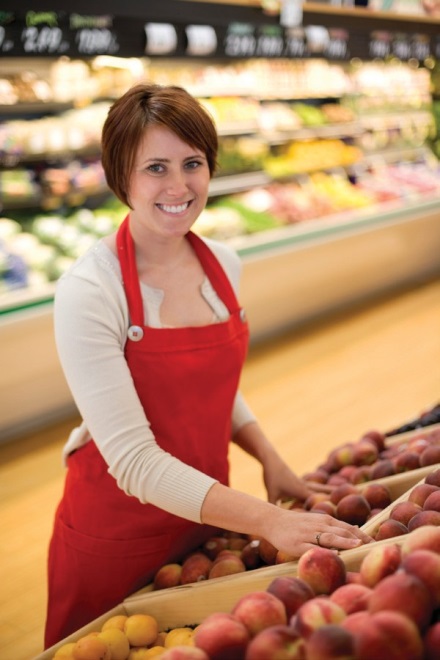 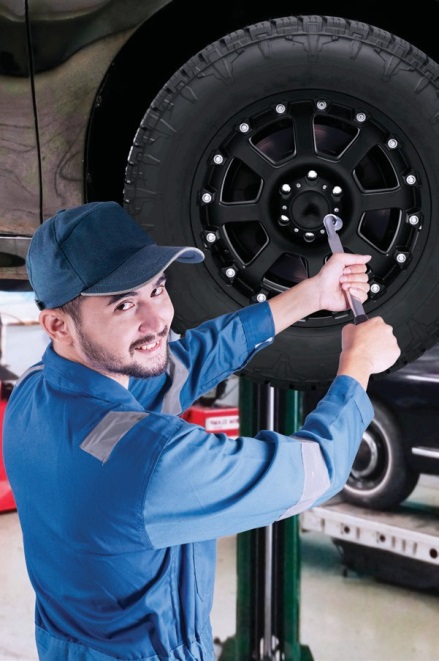 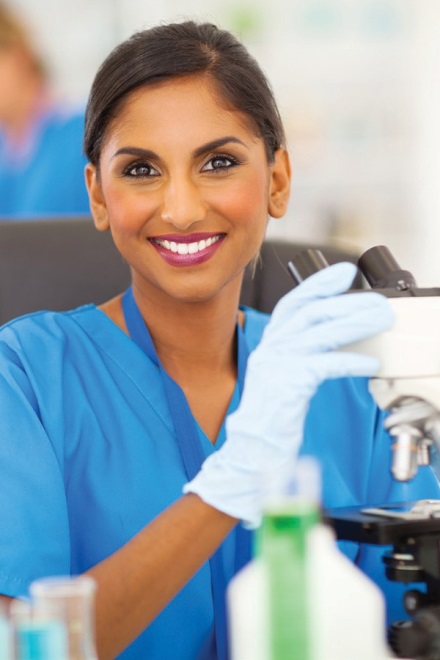 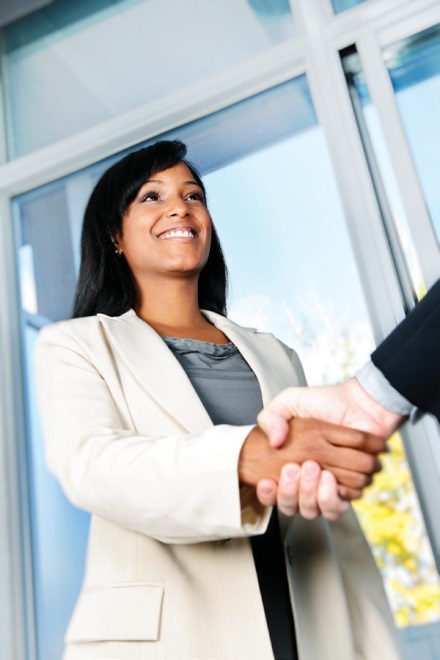 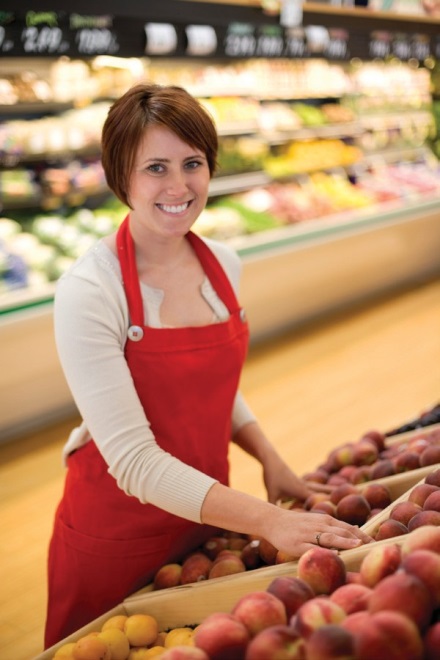 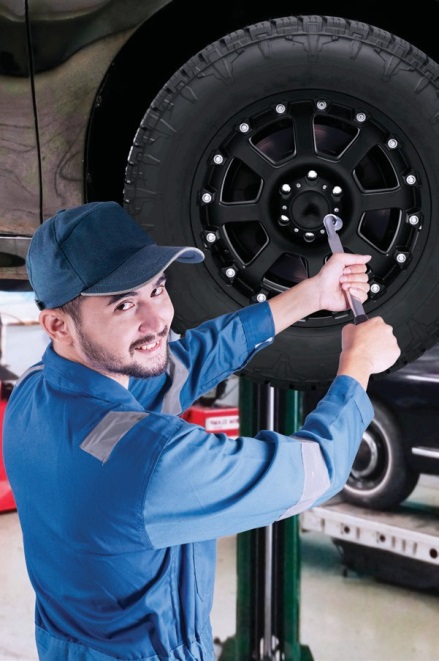 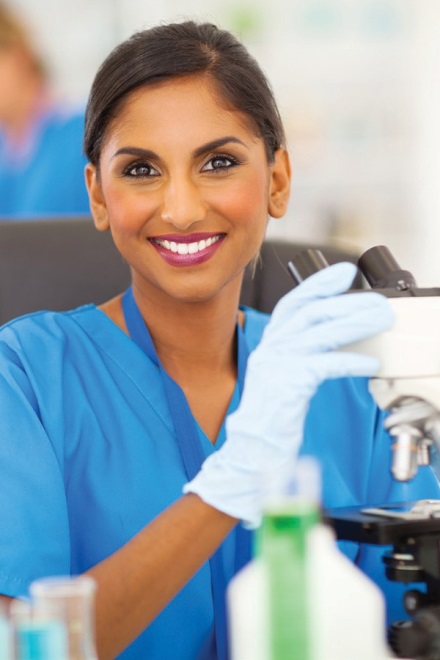 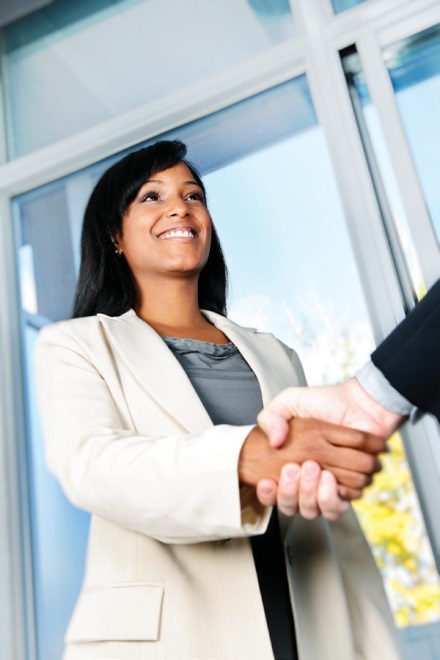 2015-2017LOCAL WORKFORCE DEVELOPMENT AREASSHORT-TERM INDUSTRY AND OCCUPATIONAL PROJECTIONS2015-2017Asa Hutchinson, GovernorState of ArkansasDaryl Bassett, DirectorDepartment of Workforce ServicesLOCAL WORKFORCE DEVELOPMENT AREASSHORT-TERM INDUSTRY AND OCCUPATIONAL PROJECTIONS2015-2017Published By:Department of Workforce ServicesLabor Market InformationOccupational Career Information“Equal Opportunity Employer/Program”“Auxiliary aids and services are available upon request to individuals with disabilities.”Phone: (501) 682-3123Fax: (501) 682-3186TTD/TTY Voice: 1-800-285-1121TDD: 1-800-285-1131State of : http://www.arkansas.govDepartment of Workforce Services Home Page: http://dws.arkansas.govLabor Market Information Web Portal: http://www.discover.arkansas.govTable of ContentsEXPLANATION OF INDUSTRY PROJECTIONS DATALOCAL WORKFORCE DEVELOPMENT AREAS2015-2017EXPLANATION OF OCCUPATIONAL PROJECTIONS DATALOCAL WORKFORCE DEVELOPMENT AREAS2015-2017
Definition of Important TermsBase Employment – The average number of jobs in a particular industry or occupation during the benchmark year or quarter.Current Employment Statistics (CES) – A monthly survey of business establishments that provides estimates of employment, hours, and earnings data by industry for the nation as a whole, all states, and most major metropolitan areas.Employment – The number of jobs in a business or firm at any given time. Establishment – The physical location of a certain economic activity, for example, a factory, mine, store, or office. Generally, a single establishment produces a single good or provides a single service. Fastest Growing – Refers to percent growth. The higher the percent growth, the faster an industry or occupation is growing. Industry – A group of establishments that produce similar products or provide similar services. Metropolitan Statistical Area – A county or group of contiguous counties that contains an urban center of at least 50,000 residents and has a high degree of economic and social ties. Net Growth – The difference between projected employment and base employment.North American Industry Classification System (NAICS) – A system used in assigning industry-designated code numbers to employers and/or establishments based on the nature of their activities, services rendered, or products delivered. It was established by the U.S. Office of Management and Budget and is used by all agencies for data compilation.Occupation – A set of activities that employees are paid to perform; employees who perform the same tasks are in the same occupation, whether or not they are in the same industry.Occupational Employment Statistics (OES) – A federal/state cooperative program that produces employment and wage estimates for over 800 occupations. These are estimates of the number of people employed in certain occupations and estimates of the wages paid to them. The estimates are also used to gather occupational staffing patterns by industry, which are used to project employment needs by occupation.Percent (%) Growth – The rate at which an industry or occupation is expected to grow or decline.Projected Employment – The average number of jobs expected to be in an industry or occupation in the future.Quarterly Census of Employment and Wages (QCEW) – A federal/state cooperative program that produces employment and wage data for workers covered by state unemployment insurance laws and federal workers covered by the Unemployment Compensation for Federal Employees Program; data is arranged by the type of industry according to the North American Industry Classification System (NAICS).Sector – A level of industry classification under supersector according to the NAICS structure.Standard Occupational Classification (SOC) – A coding system used by all federal statistical agencies to classify workers into occupational categories for the purpose of collecting, calculating, or disseminating data. Subsector – A level of industry classification under sector according to the NAICS structure.Supersector – The top level of industry classification according to the NAICS structure.Workforce Development Area – A group of contiguous counties where employment, training, and educational services are provided; established through the Workforce Innovation and Opportunity Act (WIOA) to provide services for eligible youth, adults, and dislocated workers.MethodologyThe following is a brief overview of the method used to produce short-term employment projections for the local workforce development areas.Data DevelopmentData development is accomplished by using three sources:The Quarterly Census of Employment and Wage reports. This source provides all of the covered employment for . A firm or business is considered “covered” if it meets the guidelines established under the Unemployment Insurance Law.The Current Employment Statistics Survey. This source provides employment information for noncovered establishments, which are railroads, the Federal Work Study Program, churches, religious-based schools, church-related day cares, elected officials, commissioned insurance agents, and sheltered workshops.Agriculture employment. This is obtained from the Census of Agriculture. The Census of Agriculture is taken in years ending in a two or a seven.  Industry Projections The industry projections in this publication were produced using the Projections Suite System software, authorized by the U.S. Department of Labor and developed by the Utah Department of Workforce Services. The software has several components. The system forecasts employment using several models. The analyst chooses an appropriate forecast for each industry. All areas are done at the same time. In addition, business news related to closures, layoffs, openings, and expansions is used in the forecasting process and adjustments are made when necessary. Occupational ProjectionsOccupational projections are produced by merging industries and occupations together into an industry-occupational matrix. This matrix is a table showing the occupational pattern of each industry (i.e., the ratios of employment by occupation in a specific industry). The statewide matrix is based on the Bureau of Labor Statistics’ Occupational Employment Statistics (OES) survey and uses a Standard Occupational Classification (SOC) code for each occupation. The occupational employment projections contained in this publication were created using the Projections Suite System software, authorized by the U.S. Department of Labor and developed by the Utah Department of Workforce Services. The software applies occupational change factors to the projected patterns to form a projected matrix. In addition, using national self-employment and unpaid family workers staffing patterns, the system generates base and projected employment for self-employed and unpaid family workers.  Data LimitationsThe projections contained in this publication are estimates based on historical data. It is important not to take these projections as the actual employment numbers that will occur in 2017. While every attempt is made to utilize current and near future events, such as business closings, corporate layoffs, openings, and expansions, it is not possible to know everything that is occurring. Events that take place after the projection period or announcements concerning closings, layoffs, openings, and expansions known after projections were completed are not reflected in the forecasts.  In addition, legislative policy could cause employment to change. Events such as these may cause the actual employment numbers to vary significantly from these projections. It is important to consider both net growth and percent growth when looking at projections. Industries or occupations with small employment will generally have higher growth rates than those with larger employment, but these industries may only add a few employees over the projection period. For occupational projections, it is important to look at both replacement and growth annual openings. Even if an occupation is in decline, it still may have openings to replace workers who leave the profession for various reasons.Total Employment Projections by Workforce Development Area
The Northwest Arkansas Workforce Development Area (WDA) is projected to add the most jobs during the 2015-2017 projection period with 9,537 new jobs anticipated to be added to the job market.  The Northeast Arkansas WDA is estimated to increase employment by 5,324 jobs and be the fastest growing Area in the state at 4.90 percent.  All areas of the state are anticipating growth, but the Southeast Arkansas WDA is forecast to be the slowest with less than 1,000 new jobs anticipated and a percent growth of just over one percent.  In terms of annual openings, the Northwest Arkansas WDA is projected to have 11,763 annual job openings, while the Central Arkansas WDA is estimated to have 6,548. The Eastern Arkansas WDA is predicted to have the fewest job openings with 1,608.Local Workforce Development Areas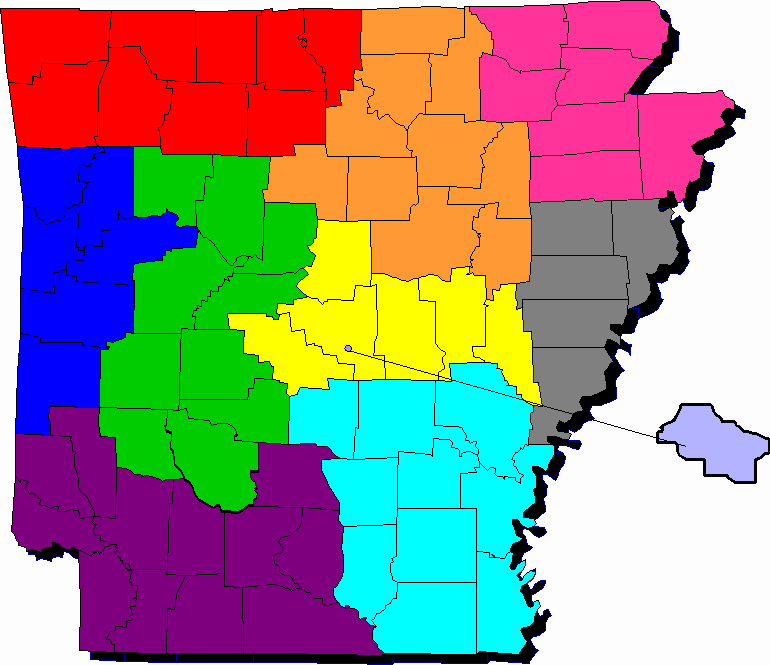  Workforce Development AreaBaxter, , Boone, Carroll, , , , Searcy, and North Central Arkansas Workforce Development Area, , , Izard, , Sharp, Stone, Van Buren, White, and  Workforce Development Area Clay, Craighead, Greene, , , Poinsett, and  Workforce Development Area  Crawford, , , Polk, Scott, and  West  Workforce Development AreaClark, , , Hot Spring, Johnson, , Perry, Pike, Pope, and  Workforce Development AreaFaulkner, Lonoke, , Prairie, Saline, and  , except the city of City of  Workforce Development AreaInside the city limits of  Workforce Development AreaCrittenden, Cross, Lee, Phillips, and  Workforce Development AreaCalhoun, , , Hempstead, Howard, , Little River, Miller, , Ouachita, Sevier, and  Workforce Development Area, Ashley, Bradley, Chicot, , Desha, Drew, Grant, Jefferson, and Northwest Arkansas    The Northwest Arkansas Workforce Development Area (WDA) has many tourist attractions. Among these are the  and the Prairie Grove Civil War Battlefield.  Nestled in the Ozark Mountains, the Area gives visitors a chance to view Rocky Mountain Elk near Ponca, and the picturesque city of Eureka Springs offers shopping and unique architecture.  The Crystal Bridges Museum of American Art in Bentonville houses a permanent collection of signature works from American artists, along with galleries dedicated to regional art including American Indian art.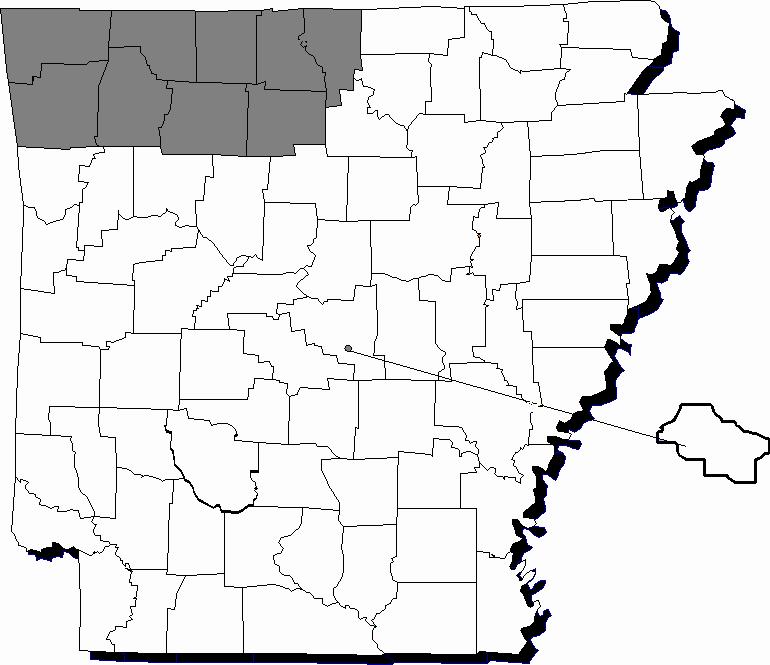    The Northwest Arkansas WDA consists of nine counties: Baxter, Benton, Boone, Carroll, Madison, Marion, Newton, Searcy, and Washington. The area borders two states,  to the north and  to the west. The Fayetteville-Springdale-Rogers Metropolitan Statistical Area (MSA), which includes McDonald County in Missouri, is located within this Area. Several large companies, including Wal-Mart and Tyson, have headquarters here, along with many trucking companies.    The University of Arkansas, the state’s largest public university, is located in Washington County in the city of Fayetteville. It offers a large variety of educational programs ranging from bachelor’s degrees to doctoral programs, leading to a variety of job and career opportunities for its graduates. , a private four-year university, is located in Siloam Springs. Offering associate degrees and certificate programs, Arkansas State University-Mountain Home, North Arkansas College, and Northwest Arkansas Community College are two-year colleges based in this Area.   The Northwest Arkansas WDA has the largest employment base in the state and is predicted to have the largest growth, which provides job seekers with a variety of career choices among the many industries and occupations.  This Area is projected to gain 9,537 jobs, an increase of 3.31 percent between 2015 and 2017.  Goods-Producing industries are estimated to gain 433 jobs, while Services-Providing industries are forecasted to add 8,021 jobs.  An increase of 1,083 Self-Employed and Unpaid Family Workers is anticipated between 2015 and 2017.    The Trade, Transportation, and Utilities supersector is expected to add the most jobs increasing by 2,298, an increase of 4.06 percent.  Construction is estimated to be the fastest growing supersector, increasing by 6.53 percent.  Management of Companies and Enterprises is predicted to be the top growing industry in the Area with 830 new jobs anticipated.  Support Activities for Transportation is predicted to increase by 25.46 percent, making it the fastest growing industry in the Area.  Six of the ten on the Top 10 Fastest Growing Industries list are expected to grow by more than 10 percent.  Primary Metal Manufacturing is projected to be the top and fastest declining industry with a loss of 442 jobs, or 37.30 percent of its workforce.     The Northwest Arkansas WDA is projected to have 11,763 annual job openings with 5,006 for growth and expansion and 6,757 for replacement.  Management Occupations is predicted to be the top growing major group with 1,184 new jobs by March 2017.  Farmers, Ranchers, and Other Agricultural Managers is estimated to drive growth adding 475 new jobs, making it the top growing occupation in Northwest Arkansas.  At 5.38 percent, Construction and Extraction Occupations would be the fastest growing major group, or 514 new jobs.  Aircraft Mechanics and Service Technicians, of the Installation, Maintenance, and Repair Occupations major group, is predicted to be the fastest growing occupation in the Area with a growth of 22.58 percent.  Molding, Coremaking, and Casting Machine Setters, Operators, and Tenders, Metal and Plastic is estimated to be the top declining occupation with 79 jobs lost, while Metal-Refining Furnace Operators and Tenders could be the fastest declining occupation at a rate of 36.11 percent.
Northwest Arkansas Workforce Development Area
2015-2017 Industry Projections by Major DivisionNorthwest Arkansas Workforce Development Area 
Industry Rankings (by NAICS Subsector)Top 10 Growing Industries (Ranked by Net Growth)Top 10 Fastest Growing Industries (Ranked by Percent (%) Growth)Top 5 Declining Industries (Ranked by Net Growth)Top 5 Fastest Declining Industries (Ranked by Percent (%) Growth) (Minimum Decline of 5)Northwest Arkansas Workforce Development Area
2015-2017 Occupational Projections by Major GroupNorthwest Arkansas Workforce Development Area
Occupational RankingsTop 10 Growing Occupations (Ranked by Net Growth)Top 10 Fastest Growing Occupations (Ranked by Percent (%) Growth) (Minimum Net Growth of 5)Top 10 Occupations by Total Annual Openings
Top 5 Declining Occupations (Ranked by Net Growth)
Top 5 Fastest Declining Occupations (Ranked by Percent (%) Growth) (Minimum Decline of 5)North Central Arkansas 
  The North Central Arkansas WDA has numerous tourist attractions within its borders. Near Mountain View, visitors can tour the underground beauty of Blanchard Springs Caverns and listen to traditional American mountain music at the Ozark Folk Center.  Created by a dam in 1964, the 40,000-acre Greers Ferry Lake offers outdoor adventurists plenty of fishing, boating, and camping.  Nearby, the Little Red River flows out of the lake’s tailwaters, providing excellent trout fishing.  In fact, a world-record setting brown trout, weighing 40.4 pounds, was caught on the river in 1992.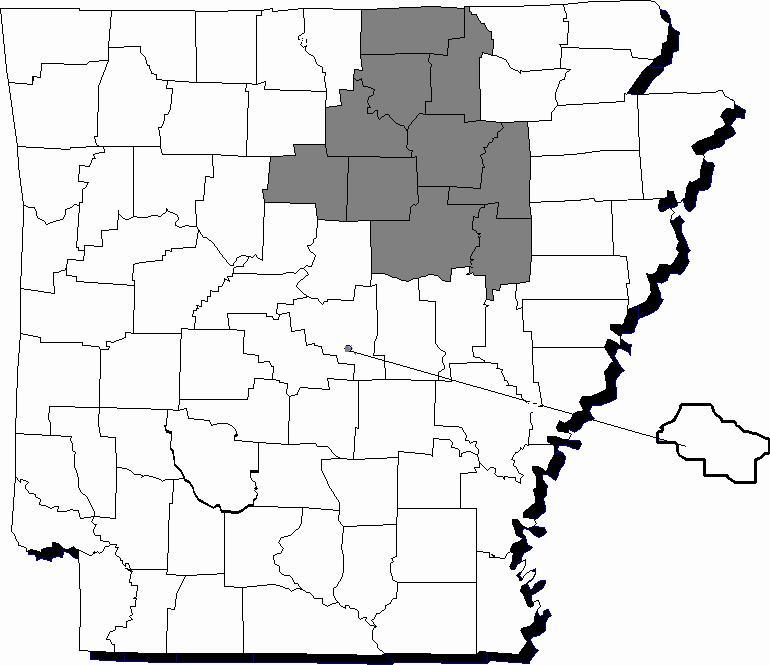    The North Central Arkansas WDA consists of 10 counties: Cleburne, Fulton, Independence, Izard, Jackson, Sharp, Stone, Van Buren, White, and Woodruff, with the state of Missouri bordering the area to the north.   The Area is home to three public two-year colleges that are part of the Arkansas State University (ASU) system with campuses located in Beebe, Newport, and Searcy. Also located in North Central Arkansas are two private four-year institutions, Lyon College in Batesville and Harding University in Searcy.  Rounding out the Area’s educational opportunities are several community, technical, and trade schools, including the UA Community College in Batesville and Ozarka College in Melbourne.    The North Central Arkansas WDA is projected to add 1,862 jobs from January 2015 through March 2017, or increase employment by 2.28 percent.  Goods-Producing industries are expected to have a net gain of 380, while the Services-Providing industries could add 1,174.  The Area is predicted to experience a gain in Self-Employed and Unpaid Family Workers, with an increase of 308.   Education and Health Services is projected to be the top growing supersector in the North Central Arkansas WDA with a gain of 406 jobs.  Other Services (Except Government) is estimated to be the fastest growing supersector with a gain of 7.18 percent.  Machinery Manufacturing is forecasted to be the top and fastest growing industry with a gain of 242 new jobs, an increase of 38.41 percent.  Natural Resources and Mining could lose the most among the supersectors with a loss of 94 jobs, or just under four percent.  Pipeline Transportation is predicted to be the top and fastest declining industry losing 59.78 percent of its workforce, or 107 jobs, due mainly to reduced investment in the natural gas industry.      The Area is expected to have 2,999 total job openings annually between 2015 and 2017.  Of these, 1,900 would be for replacement, while 1,099 would be for growth and expansion.  Management Occupations is projected to be the top growing major group with 293 new jobs.  Farmers, Ranchers, and Other Agricultural Managers is anticipated to gain 228 jobs between 2015 and 2017 making it the top growing occupation in the Area.  The occupation is also projected to have the most job openings with 254 annually.  Tool and Die Makers are forecast to increase employment by 22.41 percent making it the fastest growing occupation in North Central Arkansas.   Community and Social Science Occupations is estimated to be the fastest growing major group with a growth of 6.98 percent.  On the negative side of the economy, Heavy and Tractor-Trailer Truck Drivers could lose the most with a loss of 41 jobs, while Service Unit Operators, Oil, Gas, and Mining is expected to lose 14.63 percent of its workforce.North Central Arkansas Workforce Development Area
2015-2017 Industry Projections by Major DivisionNorth Central Arkansas Workforce Development AreaIndustry Rankings (by NAICS Subsector)Top 10 Growing Industries (Ranked by Net Growth)Top 10 Fastest Growing Industries (Ranked by Percent (%) Growth) (Minimum Employment of 50)Top 5 Declining Industries (Ranked by Net Growth)Top 5 Fastest Declining Industries (Ranked by Percent (%) Growth) (Minimum Decline of 5)North Central Arkansas Workforce Development Area
2015-2017 Occupational Projections by Major GroupNorth Central Arkansas Workforce Development Area
Occupational RankingsTop 10 Growing Occupations (Ranked by Net Growth)Top 10 Fastest Growing Occupations (Ranked by Percent (%) Growth) (Minimum Employment of 25)Top 10 Occupations by Total Annual OpeningsTop 5 Declining Occupations (Ranked by Net Growth)
Top 5 Fastest Declining Occupations (Ranked by Percent (%) Growth) (Minimum Decline of 4)Northeast Arkansas
 The Hemingway-Pfeiffer Museum and Educational Center in Piggott, including the home and barn studio where Ernest Hemingway lived and wrote portions of “A Farewell to Arms,” is just one of the many attractions located in the Northeast Arkansas WDA. A unique land formation, one of only two in the world, can be found in Crowley’s Ridge State Park near Paragould. Lake Charles, in Powhatan, is one of several lakes in this Area, offering camping and fishing. Built in 1888 and restored in the 1970s, the historical Powhatan Courthouse is the main attraction at Powhatan Historic State Park.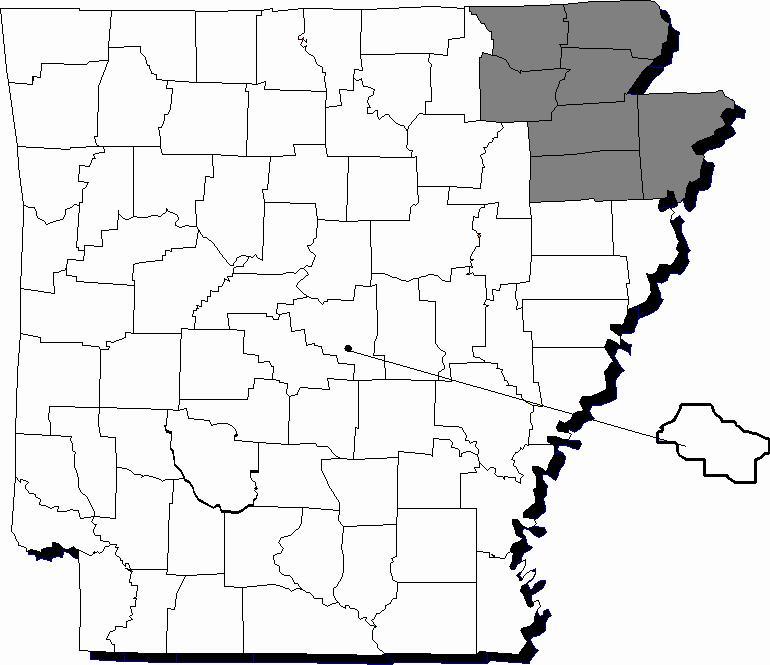    The Northeast Arkansas WDA consists of seven counties: Clay, Craighead, Greene, Lawrence, Mississippi, Poinsett, and Randolph, with the states of Missouri bordering the area to the north and Tennessee to the east. The Jonesboro Metropolitan Statistical Area is located in this Area.   This Area is home to three four-year colleges, two private and one public: Williams Baptist College in Walnut Ridge, Crowley’s Ridge College in Paragould, and Arkansas State University in Jonesboro.  Arkansas Northeastern College in Blytheville and Black River Technical College in Pocahontas are two-year colleges located in this WDA.   The Northeast Arkansas WDA is expected to add 5,324 jobs during the projection period.  At 4.90 percent, the Area is estimated to be the fastest growing WDA in the state.  Goods-Producing industries are predicted to have a net gain of 2,475 jobs, while Services-Providing industries could add 2,885.  Self-Employed and Unpaid Family Workers, however, is anticipated to lose 36 net jobs.    Manufacturing is expected to be the top and fastest growing supersector with 2,268 new jobs, an increase of 11.35 percent.  Driving the growth is Food Manufacturing, which is estimated to gain 1,170 jobs, a 53.99 percent increase, making it the top and fastest growing industry in the Area.  The Information supersector is estimated to lose 1.66 percent of its workforce, or 12 net jobs, between 2015 and 2017.  Despite the strong outlook for Manufacturing, Furniture and Related Product Manufacturing is seeing a less favorable outlook with a loss of 150, or a little over a third of its workforce, making it the top and fastest declining industry in Northeast Arkansas.    The Northeast Arkansas WDA is expected to have 5,388 annual openings during the projection period.  The Area is projected to be the only workforce area where growth openings lead replacement openings with 2,789 for growth and expansion and 2,599 for replacement.  Production Occupations is predicted to be the top and fastest growing major group adding 1,396 new jobs to the labor market, or 9.73 percent growth.  Team Assemblers is anticipated to be the top growing occupation with a gain of 368 jobs, while Food Cooking Machine Operators and Tenders is estimated to be the fastest growing occupation raising employment by 54.39 percent.  Also in the Production Occupations major group, Woodworking Machine Setters, Operators, and Tenders, Except Sawing is forecast to be the fastest declining occupation losing nearly 13 percent of its workforce.  Tellers, of the Office and Administrative Support Occupations major group, is predicted to be the top declining occupation with a loss of 23 during the projection period.  Workforce Development Area2015-2017 Industry Projections by Major DivisionNortheast Arkansas Workforce Development AreaIndustry Rankings (by NAICS Subsector)Top 10 Growing industries (Ranked by Net Growth)Top 10 Fastest Growing Industries (Ranked by Percent (%) Growth) (Minimum Net Growth of 5)Top 5 Declining Industries (Ranked by Net Growth)Top 5 Fastest Declining Industries (Ranked by Percent (%) Growth) (Minimum Decline of 5) Workforce Development Area2015-2017 Occupational Projections by Major Group Workforce Development AreaOccupational Rankings
Top 10 Growing Occupations (Ranked by Net Growth)Top 10 Fastest Growing Occupations (Ranked by Percent (%) Growth) (Minimum Net Growth of 5)Top 10 Occupations by Total Annual OpeningsTop 5 Declining Occupations (Ranked by Net Growth)Top 5 Fastest Declining Occupations (Ranked by Percent (%) Growth) (Minimum Decline of 2)Western Arkansas    The Western Arkansas WDA is home to the two highest mountain peaks in Arkansas:  Mount Magazine near Paris and Rich Mountain at the Queen Wilhelmina State Park near Mena. The Cossatot River, an American Indian word for skull crusher, provides some of the most challenging whitewater rafting in the state. Settled by Swiss and German immigrants in the 1880s, Altus has become the wine capital of Arkansas, producing several award-winning wines from grapes grown in the Boston Mountains.  Area visitors can also see an eight-foot tall statue of Popeye in Alma, the self-proclaimed spinach capital of the world.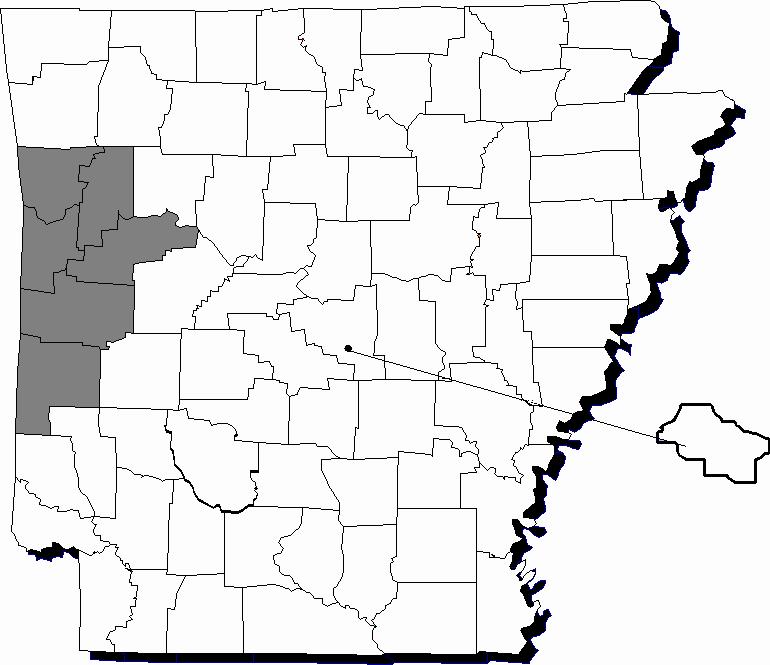    The Western Arkansas WDA consists of six counties: Crawford, Franklin, Logan, Polk, Scott, and Sebastian; and is bordered to the west by the state of Oklahoma. The Arkansas portion of the Fort Smith Metropolitan Statistical Area is located in the Western Arkansas WDA.   The Area is home to the University of Arkansas at Fort Smith, a four-year public university located in Sebastian County. Offering associate degrees and certificates, Rich Mountain Community College in Mena and Arkansas Tech-Ozark are two-year colleges located in this Area, providing residents with a range of educational options.   The Western Arkansas WDA is expected to experience a net gain of 2,677 jobs during the projection period. Goods-Producing industries are projected to have a net gain of 415 jobs, while the Services-Providing industries are estimated to add 1,902.  A gain of 360 Self-Employed and Unpaid Family Workers is anticipated during the projection period.   Professional and Business Services is expected to be the top and fastest growing supersector in the Area with a gain of 860 jobs during the projection period, an increase of 8.73 percent.  Administrative and Support Services is predicted to be the top growing industry gaining 584 jobs between 2015 and 2017.  At 17.14 percent, Paper Manufacturing is projected to be the fastest growing industry in Western Arkansas.  Four supersectors are anticipated to experience net job losses with Financial Activities losing the most at 128.  Natural Resources and Mining could be the fastest declining losing 5.33 percent of its workforce.  Machinery Manufacturing is estimated to be the top declining industry losing 141 jobs by March 2017.  Support Activities for Mining is predicted to lose 13.98 percent of its workforce making it the fastest declining industry in the Area.     The Western Arkansas WDA is projected to have a net job gain of 2.30 percent between 2015 and 2017.  Around 4,249 annual job openings are expected to be available during the projection period with 2,719 for replacement and 1,530 for growth and expansion.  Transportation and Material Moving Occupations is projected to be the top and fastest growing major group adding 468 jobs to the workforce, an increase of 4.34 percent.  Heavy and Tractor-Trailer Truck Drivers is estimated to be the top growing occupation with an increase of 267 jobs.  Gas Plant Operators, of the Production Occupations major group, is predicted to be the fastest growing occupation with an increase of 20 percent.  Tellers, of the Office and Administrative Support Occupations major group, is anticipated to lose 48 jobs by March 2017, while Forest and Conservation Technicians, of the Life, Physical, and Social Science Occupations major group, could lose 13.33 percent of its workforce, making it the fastest declining industry in the Area.  Western Arkansas Workforce Development Area
2015-2017 Industry Projections by Major DivisionWestern Arkansas Workforce Development Area
Industry Rankings (by NAICS Subsector)Top 10 Growing Industries (Ranked by Net Growth)Top 10 Fastest Growing Industries (Ranked by Percent (%) Growth)Top 5 Declining Industries (Ranked by Net Growth) Top 5 Fastest Declining Industries (Ranked by Percent Growth) (Minimum Decline of 5)Western Arkansas Workforce Development Area
2015-2017 Occupational Projections by Major GroupWestern Arkansas Workforce Development Area
Occupational RankingsTop 10 Growing Occupations (Ranked by Net Growth)Top 10 Fastest Growing Occupations (Ranked by Percent (%) Growth) (Minimum Employment of 25)Top 10 Occupations by Total Annual Openings Top 5 Declining Occupations (Ranked by Net Growth)Top 5 Fastest Declining Occupations (Ranked by Percent (%) Growth) (Minimum Decline of 4)West Central Arkansas 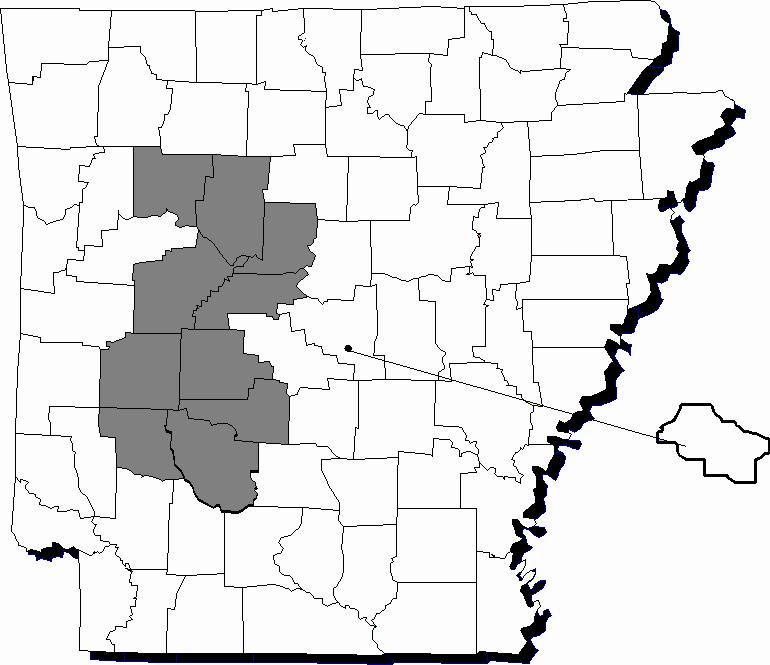    The West Central Arkansas WDA contains unbelievable natural resources for recreational use, including multiple lakes and mountains. Petit Jean State Park, located near Morrilton, is home to Cedar Falls, the tallest continuously flowing waterfall in the state. The Crater of Diamonds State Park, located in Murfreesboro, is recognized as the only public diamond mine in the world where you keep what you find. Visitors found 98.81 total carats in 2015 with one that was 8.52 carats, the fifth largest since 1972.  Hot Springs is also a center for tourism with its famous Bathhouse Row, a theme park, and other historic attractions.   The West Central Arkansas WDA consists of 10 counties: Clark, Conway, Garland, Hot Spring, Johnson, Montgomery, Perry, Pike, Pope, and Yell; with the Hot Springs Metropolitan Statistical Area located within the WDA.   The Area has several four-year colleges: Arkansas Tech University in Russellville; Henderson State University and Ouachita Baptist University in Arkadelphia; and the University of the Ozarks in Clarksville. There are also a number of two-year community and technical colleges in the Area: National Park College in Hot Springs; a campus of the University of Arkansas Community College System in Morrilton; and College of the Ouachitas in Malvern.   The West Central Arkansas WDA is expected to see a growth of 2,075 jobs by the first quarter of 2017.  Goods-Producing industries are projected to gain 338 new jobs, while the Services-Providing industries are predicted to add 1,535. There is estimated to be 202 more Self-Employed and Unpaid Family Workers in this Area by 2017.   Professional and Business Services is predicted to be the top and fastest growing supersector adding 482 new jobs, an increase of 5.91 percent.  Food Services and Drinking Places, of the Leisure and Hospitality supersector, is estimated to be the top growing industry adding 350 new jobs between 2015 and 2017.  Transit and Ground Passenger Transportation is projected to be the fastest growing industry increasing employment by 12.1 percent.  On the negative side of the economy, Information is anticipated to be the fastest declining supersector losing 5.11 percent of its workforce, while Natural Resources and Mining could lose the most with 52 jobs lost.  Hospitals is projected to experience a loss of 199 jobs making it the top declining industry, while Support Activities for Transportation could see a 31.71 percent decline making it the fastest declining industry in West Central Arkansas.    The Area’s employment is expected to increase by 1.69 percent during the projection period.  An estimated 4,207 annual job openings are anticipated in this Area. Growth and expansion is estimated to account for 1,273 of those jobs, while 2,934 would be for replacement.  The Food Preparation and Serving Related Occupations major group is projected to add the most jobs with 332 between 2015 and 2017.  It is tied with Personal Care and Service Occupations as the fastest growing major group with an increase of 3.13 percent.  Farmers, Ranchers, and Other Agricultural Managers is estimated to be the top growing occupation with a gain of 123, while Brickmasons and Blockmasons is expected to increase employment by 8.57 percent.  Tellers is projected to lose the most jobs with a loss of 46 jobs, while Reporters and Correspondents could see a 13.51 percent reduction in employment.  The Life, Physical, and Social Science Occupations is predicted to lose 1.12 percent of its workforce during the projection period. West  Workforce Development Area2015-2017 Industry Projections by Major Division West  Workforce Development AreaIndustry Rankings (by NAICS Subsector)
Top 10 Growing Industries (Ranked by Net Growth)Top 10 Fastest Growing Industries (Ranked by Percent (%) Growth) (Minimum Net Growth of 5)Top 5 Declining Industries (Ranked by Net Growth)Top 5 Fastest Declining Industries (Ranked by Percent (%) Growth) (Minimum Decline of 5)West  Workforce Development Area2015-2017 Occupational Projections by Major Group West  Workforce Development AreaOccupational RankingsTop 10 Growing Occupations (Ranked by Net Growth)Top 10 Fastest Growing Occupations (Ranked by Percent (%) Growth) (Minimum Net Growth of 5)Top 10 Occupations by Total Annual OpeningsTop 5 Declining Occupations (Ranked by Net Growth)Top 5 Fastest Declining Occupations (Ranked by Percent (%) Growth) (Minimum Decline of 5)Central Arkansas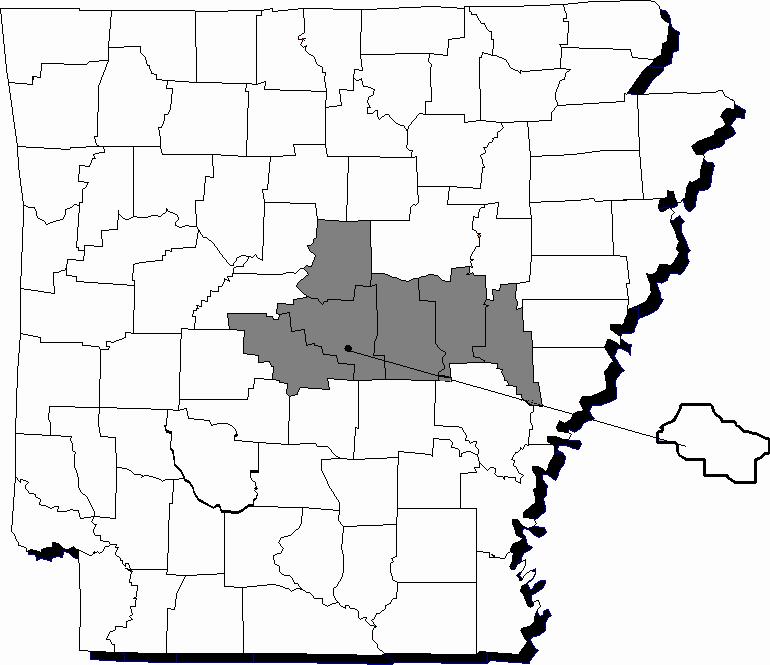    The Central Arkansas WDA is home to the Prairie County Museum in Des Arc, which contains artifacts and exhibits that tell the story of the Lower White River’s influence on the first settlements in the Arkansas frontier, while Pickles Gap Village in Conway presents a unique variety of shops for those traveling through to the Ozarks.  Located in Scott, the Plantation Agricultural Museum, tells the history of cotton agriculture in the state; and the Toltec Indian Mounds State Park, a national historic landmark, preserves and interprets the state’s tallest Native American mounds. Pinnacle Mountain, located near Roland, can be viewed in the western sections of the Little Rock/North Little Rock area and is famous for its cone-shaped peak with hiking trails that lead to the summit. The Little Rock Air Force Base in Jacksonville is the world’s largest training ground for C-130 pilots and North Little Rock’s Old Mill, an authentic reproduction of a water-powered gristmill, was seen in the opening credits of “Gone with the Wind.”   The Central Arkansas WDA consists of six counties, all within commuting distance of the City of Little Rock WDA: Faulkner, Lonoke, Monroe, Prairie, Saline, and the portion of Pulaski County outside of Little Rock. The majority of the Little Rock-North Little Rock-Conway Metropolitan Statistical Area is located in this Area.   Three four-year colleges and universities are located in Conway: the University of Central Arkansas, home to Arkansas’s Public Broadcasting Station, Arkansas Educational Television Network (AETN); Hendrix College; and Central Baptist College. There are satellite campuses of other colleges and universities, including the University of Arkansas at Little Rock-Benton and the Pulaski Technical College-Saline County Career Center in Bauxite. Two two-year colleges, Shorter College and Pulaski Technical College, are located in North Little Rock.   The Area is expected to add 4,343 new jobs, an increase of 2.52 percent.  Goods-Producing industries are projected to gain 115 new jobs, while the Services-Providing industries are predicted to add 3,822 jobs.  Self-Employed and Unpaid Family Workers could increase by 406 jobs between 2015 and 2017.    Education and Health Services is expected to be the top growing supersector adding 1,214 jobs during the projection period.  Professional and Business Services is predicted to be the fastest growing supersector, raising employment by four percent.  Food Services and Drinking Places, of the Leisure and Hospitality supersector, is estimated to be the top growing industry with an increase of 564 new jobs.  Sporting Goods, Hobby, Book, and Music Stores is anticipated to be the fastest growing industry during the 2015-2017 period with an increase of 13.93 percent.  The Natural Resources and Mining supersector could see a loss of 383 jobs, a 17.81 percent decline.  The major contributor to this loss is in the Mining sector, which is forecast to lose 397 jobs, about 31 percent of its workforce, due to declining investment in natural gas drilling services.  Data Processing, Hosting and Related Services is predicted to be the fastest declining industry decreasing by 15.94 percent, while Federal Government, Excluding Post Office could see a decline of 129.   The Central Arkansas WDA is expected to have 6,548 annual job openings during the projection period with 2,416 being for growth and expansion and 4,132 being for replacement.  Sales and Related Occupations is projected to be the top growing major group with an increase of 600.  Driving this growth is Retail Salespersons, which is estimated to gain 231 jobs by March 2017.  Postal Service Mail Carriers could see a 14.23 percent increase in jobs making it the fastest growing occupation.  Healthcare Practitioners and Technical Occupations is forecasted to be the fastest growing major group adding 4.60 percent to its workforce.  Service Unit Operators, Oil, Gas, and Mining is projected to be the top and fastest declining occupation with a loss of 119, or 59.50 percent of its workforce due to decreased investment in natural gas activities.Central Arkansas Workforce Development Area2015-2017 Industry Projections by Major DivisionCentral Arkansas Workforce Development AreaIndustry Rankings (by NAICS Subsector)Top 10 Growing Industries (Ranked by Net Growth)Top 10 Fastest Growing Industries (Ranked by Percent (%) Growth) (Minimum Net Growth of 5)Top 5 Declining Industries (Ranked by Net Growth)Top 5 Fastest Declining Industries (Ranked by Percent (%) Growth) (Minimum Decline of 5)Central Arkansas Workforce Development Area
2015-2017 Occupational Projections by Major Group Workforce Development AreaOccupational RankingsTop 10 Growing Occupations (Ranked by Net Growth) Top 10 Fastest Growing Occupations (Ranked by Percent (%) Growth) (Minimum Net Growth of 5)Top 10 Occupations by Total Annual OpeningsTop 5 Declining Occupations (Ranked by Net Growth)Top 5 Fastest Declining Occupations (Ranked by Percent (%) Growth) (Minimum Decline of 5)City of Little Rock	   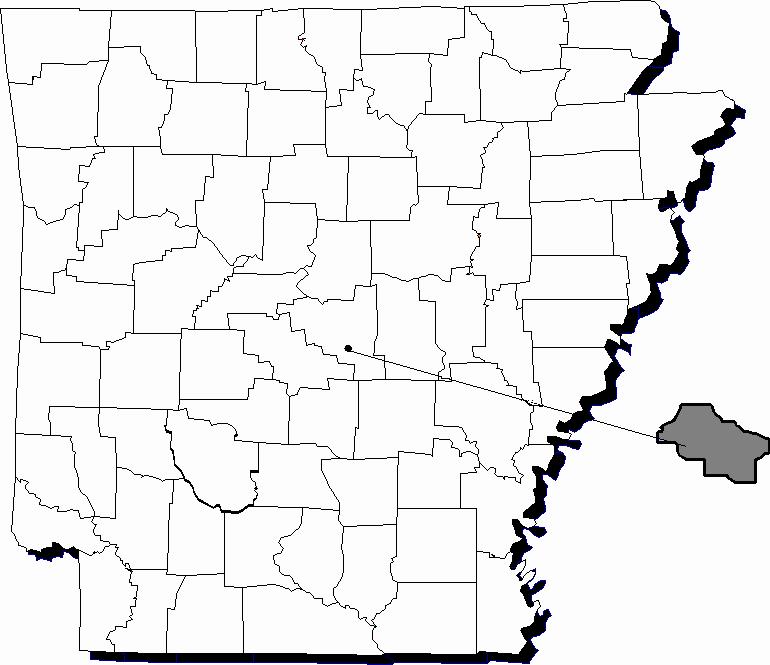                                         The City of Little Rock WDA has numerous attractions and resources for people to enjoy. There are a number of museums in the Area, including the Arkansas Arts Center, which houses art galleries, a Children’s Theater, and other attractions related to the arts. As Arkansas’s only major airport, the Bill and Hillary Clinton National Airport transports over two million passengers in and out of the city each year. Central High School is considered one of Arkansas's most important historical landmarks.  In 1957, the school was brought to national attention in one of the earliest school desegregation struggles in the modern civil rights movement.  With the addition of the Clinton Presidential Library and the revitalization of the River Market District, the downtown area has become a tourist destination for the State and Area.  In addition, if you like biking or walking, three pedestrian/biking bridges may fit your style:  the Junction Bridge, the Big Dam Bridge, and the Two Rivers Bridge.  The Area is also home to the American Taekwondo Association and its annual tournament.     The City of Little Rock WDA is a center for government operations, serving as the county seat of Pulaski County as well as the state’s capital. The WDA is recognized as part of the Little Rock-North Little Rock-Conway Metropolitan Statistical Area.   Three four-year colleges are located in the Area: one public university, the University of Arkansas at Little Rock; and three private colleges, Arkansas Baptist College, Philander Smith College, and Remington College. It is also home to the University of Arkansas for Medical Sciences and the UALR William H. Bowen School of Law, one of two law schools in the state.  A campus of Pulaski Tech is also located not far from the Pulaski/Saline County line.  This amounts to a wealth of educational opportunities for the citizens of Arkansas, especially in the central part of the state.   The City of Little Rock WDA is expected to grow by 4,015 jobs between 2015 and 2017, or an increase of 2.17 percent.  Goods-Producing industries are projected to experience a net gain of 217 jobs, while the Services-Providing industries are predicted to add 3,513.  Self-Employed and Unpaid Family Workers is expected to experience a gain of 285 jobs.    Trade, Transportation, and Utilities is estimated to be the top and fastest growing supersector in the City of Little Rock WDA adding an anticipated 1,454 new jobs, an increase of 5.25 percent.  Management of Companies and Enterprises is projected to be the top growing industry adding 496 jobs between 2015 and 2017.  Data Processing, Hosting and Related Services is anticipated to grow significantly with a gain of 41.36 percent making it the fastest growing industry in the Area.  Educational Services, however, could see a decline in jobs with a loss of 288, while Other Information Services could lose a third of its workforce, making it the fastest declining industry.    Area employers are expected to have 6,408 annual openings during the projection period. Of these, 4,196 would be for replacement and 2,212 for growth and expansion.  Sales and Related Occupations is projected to be the top and fastest growing major group with 938 new jobs, an increase of 5.21 percent.  The top two growing occupations are in this major group with Retail Salespersons leading with 523 new jobs.  Retail Salespersons is also forecast to grow the fastest at a rate of 9.83 percent.  The Education, Training, and Library Occupations major group is expected to lose 90 net jobs, a loss less than one percent.  On the negative side of the economy, Telecommunications Equipment Installers and Repairers, Except Line Installers is predicted to lose the most jobs with a decline of 35 jobs, while Cutting, Punching, and Press Machine Setters, Operators, and Tenders, Metal and Plastic could see an 11.32 percent reduction in its workforce.City of Little Rock Workforce Development Area
2015-2017 Industry Projections by Major DivisionCity of  Workforce Development AreaIndustry Rankings (by NAICS Subsector)Top 10 Growing Industries (Ranked by Net Growth)Top 10 Fastest Growing Industries (Ranked by Percent (%) Growth) (Minimum Net Growth of 5)Top 5 Declining Industries (Ranked by Net Growth)Top 5 Fastest Declining Industries (Ranked by Percent (%) Growth) (Minimum Decline of 5)City of  Workforce Development Area2015-2017 Occupational Projections by Major GroupCity of Little Rock Workforce Development AreaOccupational RankingsTop 10 Growing Occupations (Ranked by Net Growth)Top 10 Fastest Growing Occupations (Ranked by Percent (%) Growth) (Minimum Net Growth of 5)Top 10 Occupations by Total Annual OpeningsTop 5 Declining Occupations (Ranked by Net Growth)Top 5 Fastest Declining Occupations (Ranked by Percent (%) Growth) (Minimum Decline of 5)Eastern Arkansas  The Eastern Arkansas WDA is home to several national historic landmarks and interesting facts. The Parkin Archeological Park, in Parkin, is a former American Indian village that some scholars believe was the village Casqui, which was visited during the expedition of Hernando De Soto in 1541. In addition, on the border of Lee and Phillips Counties, a granite monument marks the initial site for the East/West baseline of the 1815 survey of the Louisiana Purchase. Village Creek State Park, located in the Crowley’s Ridge area, is known for its fishing, hiking trails, and lush scenery. The King Biscuit Time radio show, the longest running daily radio show in the nation, has broadcast blues music for over 60 years on KFFA in Helena.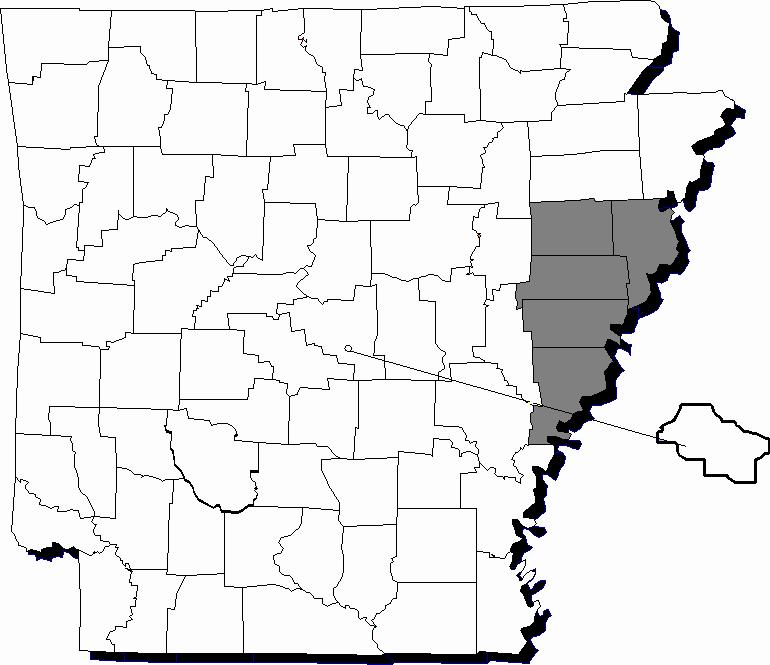   The Eastern Arkansas WDA consists of five counties: Crittenden, Cross, Lee, Phillips, and St. Francis. 
With Tennessee bordering this Area to the east, Crittenden County makes up a portion of the Memphis Metropolitan Statistical Area, the forty-first largest in population in the United States according to the Census Bureau.   Although there are no four-year colleges in the Area, several two-year institutions offer a variety of programs. Crowley’s Ridge Technical Institute and East Arkansas Community College are in Forrest City, Phillips County Community College of the University of Arkansas System is in Helena, and ASU-Mid South is in West Memphis.   The Eastern Arkansas WDA is expected to experience a net growth of 1,090 jobs between 2015 and 2017.  Goods-Producing industries are projected to experience a net gain of 169 jobs, while the Services-Providing industries are predicted to add 876.  Self-Employed and Unpaid Family Workers are predicted to gain 45 jobs during the projection period.    Professional and Business Services is anticipated to be the top and fastest growing supersector with a gain of 273, an 11.17 percent increase in employment.  Driving this growth is Administrative and Support Services, which is estimated to be the top growing industry adding 243 jobs between 2015 and 2017.  Nonmetallic Mineral Product Manufacturing is expected to be the fastest growing industry with a gain of 53.33 percent, or 56 new jobs.  Educational Services could see a drop of 76 jobs making it the top declining industry in Eastern Arkansas, while Insurance Carriers and Related Activities could see a 17.73 percent drop in employment during the projection period.  Population decline may been seen as a contributing factor in these industry declines.    The Eastern Arkansas WDA is expected to have 1,608 annual job openings during the projection period with 986 being for replacement and the remaining 622 for growth and expansion.  Transportation and Material Moving Occupations is projected to be the top growing major group with a net gain of 158 jobs between 2015 and 2017, while Architecture and Engineering Occupations could be the fastest growing major group with a gain of 4.65 percent, although only six new jobs are anticipated.  The Life, Physical, and Social Science Occupations major group is a close second at 4.64 percent.  Personal Care Aides, of the Personal Care and Service Occupations major group, is predicted to add the most jobs with 79 new jobs anticipated.  Industrial Machinery Mechanics is forecast to be the fastest growing occupation with an increase of 11.72 percent.  Tellers could lose 10 jobs between 2015 and 2017 making it the top declining occupation, while Advertising Sales Agents could be the fastest declining occupation, losing 12.5 percent of its workforce.2015-2017 Industry Projections by Major DivisionEastern Arkansas Workforce Development Area
Industry Rankings (by NAICS Subsector)Top 10 Growing Industries (Ranked by Net Growth)Top 10 Fastest Growing Industries (Ranked by Percent (%) Growth) (Minimum Growth of 5)Top 5 Declining Industries (Ranked by Net Growth)Top 5 Fastest Declining Industries (Ranked by Percent (%) Growth) (Minimum Decline of 5)Eastern Arkansas Workforce Development Area
2015-2017 Occupational Projections by Major GroupEastern Arkansas Workforce Development Area
Occupational RankingsTop 10 Growing Occupations (Ranked by Net Growth)Top 10 Fastest Growing Occupations (Ranked by Percent (%) Growth) (Minimum Net Growth of 5)Top 10 Occupations by Total Annual OpeningsTop 5 Declining Occupations (Ranked by Net Growth)Top 5 Fastest Declining Occupations (Ranked by Percent (%) Growth) (Minimum Decline of 2)Southwest Arkansas 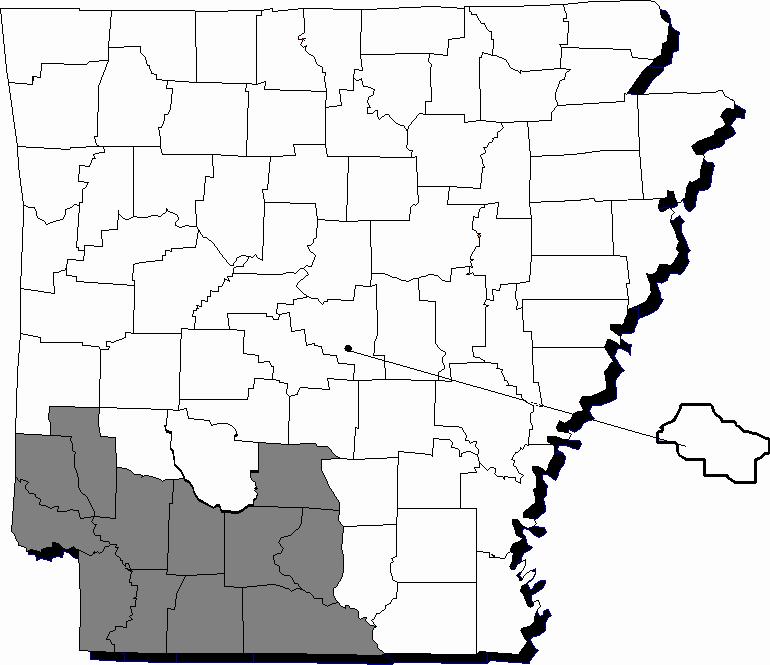    The Southwest Arkansas WDA contains some of the finest attractions in Arkansas. The Arkansas Museum of Natural Resources in Smackover revisits the industrial and social history associated with the oil boom of the 1920s. The South Arkansas Arboretum State Park in El Dorado preserves exotic plants and flowering species native to the West Gulf Coastal Plain region of the United States, while the City of Hope, the center for watermelon production in Arkansas, was ranked 14th in the nation in total poundage in 2013. The area is known for producing large watermelons, with a 268.8-pound watermelon recorded in 2005 and certified by the Guinness Book of World Records in 2006.   The Southwest Arkansas WDA is the largest Workforce Area in the state in terms of the number of counties represented. Twelve counties are located within this region: Calhoun, Columbia, Dallas, Hempstead, Howard, Lafayette, Little River, Miller, Nevada, Ouachita, Sevier, and Union. Three states border the Area: Oklahoma to the west, Texas to the southwest, and Louisiana to the south. Miller County is part of the Texarkana AR/TX Metropolitan Statistical Area.   Several educational opportunities are available in the Southwest Arkansas WDA. Southern Arkansas University in Magnolia is the only four-year college, while Cossatot Community College, University of Arkansas at Hope-Texarkana, South Arkansas Community College, and Southern Arkansas University-Tech are all two-year colleges located in the Area.   Employment in the Southwest Arkansas WDA is projected to increase by 1,302, or a 1.44 percent growth rate over the 2015-2017 projection period.  Goods-Producing industries are predicted to experience a net gain of 55, while the Services-Providing industries are estimated to experience a net growth of 1,093 jobs.  The Area is expected to gain 154 Self-Employed and Unpaid Family Workers.   Professional and Business Services is estimated to be the fastest growing supersector at a rate of 8.43 percent.  Administrative and Support Services is predicted to lead the Area in net growth with 224 new jobs.  Trade, Transportation, and Utilities is predicted to add the most jobs with a gain of 406.  Driving this growth is Support Activities for Transportation, which is anticipated to be the fastest growing industry with an increase of 28.08 percent, or 57 new jobs.  On the negative side of the economy, Paper Manufacturing is anticipated to decline by 171 jobs, or 13.67 percent of its workforce, making it the top and fastest declining industry.  The Natural Resources and Mining supersector is projected to lose 112 jobs, or 4.54 percent of its workforce.   Between 2015 and 2017, Southwest Arkansas WDA employers are estimated to have 2,935 job openings annually. The Area is forecast to have 2,098 replacement annual openings, or about 71.48 percent of the total job openings for the Area.  Construction and Extraction Occupations is projected to be the top major group in both net and percent growth, adding 189 new jobs, or an increase of 3.84 percent.  Farmers, Ranchers, and Other Agricultural Managers, of the Management Occupations major group, is expected to be the top growing occupation adding 95 jobs between 2015 and 2017.  Helpers—Electricians is predicted to be the fastest growing occupation, raising employment 9.38 percent.  Tellers, of the Office and Administrative Support Occupations major group, is forecast to be the top declining occupation losing 27 jobs during the projection period, while Roustabouts, Oil and Gas could lose 13.81 percent of its workforce, making it the fastest declining occupation.Southwest Arkansas Workforce Development Area
2015-2017 Industry Projections by Major DivisionSouthwest Arkansas Workforce Development AreaIndustry Rankings (by NAICS Subsector) Top 10 Growing Industries (Ranked by Net Growth)Top 10 Fastest Growing Industries (Ranked by Percent (%) Growth) (Minimum Growth of 5)Top 5 Declining Industries (Ranked by Net Growth)Top 5 Fastest Declining Industries (Ranked by Percent (%) Growth) (Minimum Decline of 5) Workforce Development Area2015-2017 Occupational Projections by Major Group Workforce Development AreaOccupational RankingsTop 10 Growing Occupations (Ranked by Net Growth)Top 10 Fastest Growing Occupations (Ranked by Percent (%) Growth) (Minimum Net Growth of 4)Top 10 Occupations by Total Annual OpeningsTop 5 Declining Occupations (Ranked by Net Growth)Top 5 Fastest Declining Occupations (Ranked by Percent (%) Growth) (Minimum Decline of 5)Southeast Arkansas 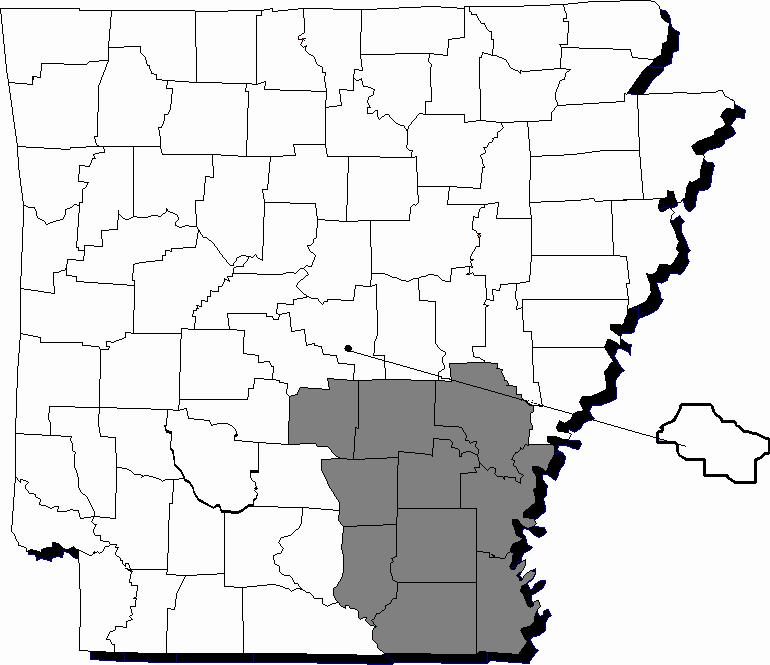   Several attractions can be found in the Southeast Arkansas WDA. In Gillett, the Arkansas Post Museum, the first capital of the Arkansas Territory, explores the history of and life on the Grand Prairie and the Delta. Lake Chicot, near Lake Village, is Arkansas’s largest natural lake and the largest natural oxbow lake in the nation, offering excellent fishing opportunities. The Arkansas River flows into the Mississippi River near Arkansas City, while Stuttgart is home to the World Championship Duck Calling Contest each fall.   The Southeast Arkansas WDA consists of 10 counties: Arkansas, Ashley, Bradley, Chicot, Cleveland, Desha, Drew, Grant, Jefferson, and Lincoln. Two states border the Southeast Arkansas WDA, Louisiana to the south and Mississippi to the east; and the Pine Bluff Metropolitan Statistical Area is located in this Area.   Two campuses of the University of Arkansas system are in the Area, one in Pine Bluff, and the other in Monticello. Southeast Arkansas College, a two-year institution, is also located in Pine Bluff.  Two campuses of Phillips County Community College, affiliated with the University of Arkansas System, are located in the Arkansas County cities of Stuttgart and DeWitt. This gives students a variety of choices for their academic studies.   The Southeast Arkansas WDA is expected to gain 842 jobs between 2015 and 2017.  Goods-Producing industries are projected to gain 244 net jobs, while the Services-Providing industries are predicted to experience a gain of 589. The Area is predicted to experience a small net gain of nine Self-Employed and Unpaid Family Workers.   Trade, Transportation, and Utilities is projected to be the top growing supersector with 284 new jobs between 2015 and 2017.   Driving this growth is Sporting Goods, Hobby, Book, and Music Stores, which is expected to be the fastest growing occupation in Southeast Arkansas at a rate of 20.48 percent.  In all, five industries in this supersector are in the Top 10 Fastest Growing Industries list combining for 144 new jobs.  Social Assistance, of the Education and Health Services supersector, is predicted to be the top growing industry adding 150 jobs to its workforce.  Leisure and Hospitality is forecast to be the fastest growing supersector with a growth of 3.12 percent.  Financial Activities could lose the most jobs among the supersectors with a loss of 79 jobs, while Information could be the fastest declining supersector with a loss of 15.08 percent of its workforce.  Telecommunications could be the fastest declining industry losing an anticipated 29.69 percent of its workforce, while Federal Government, Excluding Post Office could lose the most jobs with a decline of 128.    Southeast Arkansas WDA employment is expected to increase by 1.06 percent between 2015 and 2017.  There are 2,515 job openings projected to be available annually between 2015 and 2017.  Of these, 670 would be for growth and expansion, while 1,845 would be for replacement.  Sales and Related Occupations is expected to be the top growing major group gaining 161 jobs during the projection period, while Community and Social Service Occupations could be the fastest growing major group increasing by 3.44 percent.  Team Assemblers, of the Production Occupations major group, is predicted to be the top growing occupation in the Area gaining 71 new jobs between 2015 and 2017.  Cargo and Freight Agents, of the Office and Administrative Support Occupations major group, is projected to be the fastest growing occupation, increasing employment by 8.82 percent.  On the negative side of the local economy, Tellers is estimated to lose the most jobs with an anticipated loss of 39, while Telecommunications Equipment Installers and Repairers, Except Line Installers, of the Installation, Maintenance, and Repair Occupations major group, is forecast to be the fastest declining occupation losing 26.19 percent of its workforce.Southeast Arkansas Workforce Development Area2015-2017 Industry Projections by Major DivisionSoutheast Arkansas Workforce Development AreaIndustry Rankings (by NAICS Subsector)Top 10 Growing Industries (Ranked by Net Growth)Top 10 Fastest Growing Industries (Ranked by Percent (%) Growth)Top 5 Declining Industries (Ranked by Net Growth)Top 5 Fastest Declining Industries (Ranked by Percent (%) Growth) (Minimum Decline of 5)Southeast Arkansas Workforce Development Area2015-2017 Occupational Projections by Major Group Workforce Development AreaOccupational Rankings Top 10 Growing Occupations (Ranked by Net Growth)Top 10 Fastest Growing Occupations (Ranked by Percent (%) Growth) (Minimum Net Growth of 5)Top 10 Occupations by Total Annual Openings (Top 10)Top 5 Declining Occupations (Ranked by Net Growth)Top 5 Fastest Declining Occupations (Ranked by Percent (%) Growth) (Minimum Decline of 4)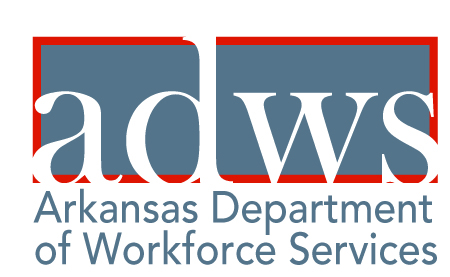 Explanation of Industry Projections Data…………………………………….6Explanation of Occupational Projections Data…………………………………….7Definition of Important Terms…………………………………….8Methodology…………………………………….9Total Employment Projections by Workforce Development Area…………………………………….11Percent Growth of Total Employment   by Workforce Development Area (Chart)…………………………………….12Local Workforce Development Areas…………………………………….13 Workforce Development Area Map…………………………………….14Area Profile…………………………………….142015-2017 Industry Projections by Major Division…………………………………….15Industry Rankings…………………………………….162015-2017 Occupational Projections by Major Group…………………………………….18Occupational Rankings…………………………………….19North  Workforce Development Area Map…………………………………….21Area Profile…………………………………….212015-2017 Industry Projections by Major Division…………………………………….22Industry Rankings…………………………………….232015-2017 Occupational Projections by Major Group…………………………………….25Occupational Rankings…………………………………….26 Workforce Development Area Map…………………………………….28Area Profile…………………………………….282015-2017 Industry Projections by Major Division…………………………………….29Industry Rankings…………………………………….302015-2017 Occupational Projections by Major Group…………………………………….32Occupational Rankings…………………………………….33 Workforce Development Area Map…………………………………….35Area Profile…………………………………….352015-2017 Industry Projections by Major Division…………………………………….36Industry Rankings…………………………………….372015-2017 Occupational Projections by Major Group…………………………………….39Occupational Rankings…………………………………….40West  Workforce Development Area Map…………………………………….42Area Profile…………………………………….422015-2017 Industry Projections by Major Division…………………………………….43Industry Rankings…………………………………….442015-2017 Occupational Projections by Major Group…………………………………….46Occupational Rankings…………………………………….47 Workforce Development Area Map…………………………………….49Area Profile…………………………………….492015-2017 Industry Projections by Major Division…………………………………….50Industry Rankings…………………………………….512015-2017 Occupational Projections by Major Group…………………………………….53Occupational Rankings…………………………………….54City of  Workforce Development Area Map…………………………………….56Area Profile…………………………………….562015-2017 Industry Projections by Major Division…………………………………….57Industry Rankings…………………………………….582015-2017 Occupational Projections by Major Group…………………………………….60Occupational Rankings…………………………………….61 Workforce Development Area Map…………………………………….63Area Profile…………………………………….632015-2017 Industry Projections by Major Division…………………………………….64Industry Rankings…………………………………….652015-2017 Occupational Projections by Major Group…………………………………….67Occupational Rankings…………………………………….68 Workforce Development Area Map…………………………………….70Area Profile…………………………………….702015-2017 Industry Projections by Major Division…………………………………….71Industry Rankings…………………………………….722015-2017 Occupational Projections by Major Group…………………………………….74Occupational Rankings…………………………………….75 Workforce Development Area Map…………………………………….77Area Profile…………………………………….772015-2017 Industry Projections by Major Division…………………………………….78Industry Rankings…………………………………….792015-2017 Occupational Projections by Major Group…………………………………….81Occupational Rankings…………………………………….82NAICSCodeNAICS Title2015
Estimated
Employment2017
Projected
EmploymentNet
GrowthPercent
GrowthIndustry code according to the North American Industry Classification System (NAICS) Title and Coding StructureIndustry title according to the North American Industry Classification System (NAICS) Title and Coding StructureAn estimate of the number of jobs in an industry in 2015The projected number of jobs expected to be in an industry in 2017Total number of jobs an industry is expected to gain or lose over the 2015 to 2017 periodPercent change in the number of jobs in an industry over the 2015 to 2017 periodSOC
CodeSOC Title2015
Estimated
Employment2017
Projected
EmploymentNet
GrowthPercent
GrowthAnnual
Openings-
GrowthAnnual
Openings-
ReplacementTotal
Annual
OpeningsThe occupational code based on the Standard Occupational Classification (SOC) Coding and Title StructureThe 
occupational 
title based on 
the Standard Occupational Classification 
(SOC) Coding 
and Title 
StructureAn estimate 
of the number 
of jobs in an occupation 
in 2015The projected number of 
jobs expected 
to be in an occupation 
in 2017Total number 
of jobs an occupation 
is expected to gain or lose over the 2015 
to 2017 
periodPercent change in 
the number 
of jobs in an occupation over the 
2015 to 2017 
periodAverage number of annual job openings expected to 
be created during the projection period due to employment growthAverage number of annual job openings expected to be available during the projection period due to the need to replace workers who leave the occupationAverage number of annual job openings expected to be available during the projection period due to employment growth and replacementsWorkforce Development Area2015 Estimated Employment2017 Projected EmploymentNet GrowthPercent GrowthAnnual Openings-GrowthAnnual Openings-ReplacementAnnual Openings-TotalNorthwest Arkansas288,380297,9179,5373.31%5,0066,75711,763North Central Arkansas81,82283,6841,8622.28%1,0991,9002,999Northeast Arkansas108,732114,0565,3244.90%2,7892,5995,388Western Arkansas116,299118,9762,6772.30%1,5302,7194,249West Central Arkansas122,845124,9202,0751.69%1,2732,9344,207Central Arkansas172,080176,4234,3432.52%2,4164,1326,548City of Little Rock185,383189,3984,0152.17%2,2124,1966,408Eastern Arkansas41,67642,7661,0902.62%6229861,608Southwest Arkansas90,21491,5161,3021.44%8372,0982,935Southeast Arkansas79,53480,3768421.06%6701,8452,515NAICS
CodeNAICS Title2015
Estimated
Employment2017
Projected
EmploymentNet
GrowthPercent
Growth000000Total All Industries288,380297,9179,5373.31%000671Total Self Employed and Unpaid Family Workers, All Jobs29,13630,2191,0833.72%006010    Self Employed Workers, All Jobs27,97829,0491,0713.83%007010    Unpaid Family Workers, All Jobs1,1581,170121.04%101000Goods Producing44,95545,3884330.96%101100Natural Resources and Mining1,4511,478271.86%110000Agriculture, Forestry, Fishing and Hunting1,3221,358362.72%210000Mining129120-9-6.98%101200Construction9,2469,8506046.53%101300Manufacturing34,25834,060-198-0.58%    Non-Durable Goods Manufacturing20,93121,2543231.54%    Durable Goods Manufacturing13,32712,806-521-3.91%102000Services Providing214,289222,3108,0213.74%102100Trade, Transportation, and Utilities56,54658,8442,2984.06%420000Wholesale Trade9,3289,9105826.24%440000Retail Trade29,99231,0571,0653.55%480000Transportation and Warehousing16,00116,5995983.74%220000Utilities1,2251,278534.33%102200Information2,4652,397-68-2.76%102300Financial Activities8,2188,4572392.91%520000Finance and Insurance5,7765,9151392.41%530000Real Estate and Rental and Leasing2,4422,5421004.10%102400Professional and Business Services44,09146,1612,0704.69%540000Professional, Scientific, and Technical Services10,98311,4744914.47%550000Management of Companies and Enterprises22,85723,6878303.63%560000Administrative and Support and Waste Management and Remediation Services10,25111,0007497.31%102500Education and Health Services56,52758,4821,9553.46%610000Educational Services27,13127,8647332.70%620000Health Care and Social Assistance29,39630,6181,2224.16%102600Leisure and Hospitality25,94326,9491,0063.88%710000Arts, Entertainment, and Recreation2,2682,3831155.07%720000Accommodation and Food Services23,67524,5668913.76%102700Other Services (except Government)8,6198,9683494.05%102800Government11,88012,0521721.45%NAICS
CodeNAICS Title2015
Estimated
Employment2017
Projected
EmploymentNet
GrowthPercent
Growth551000Management of Companies and Enterprises22,85723,6878303.63%722000Food Services and Drinking Places20,75621,5588023.86%561000Administrative and Support Services9,64810,3827347.61%611000Educational Services27,13127,8647332.70%621000Ambulatory Health Care Services10,28010,8465665.51%541000Professional, Scientific, and Technical Services10,98311,4744914.47%238000Specialty Trade Contractors6,7827,2554736.97%624000Social Assistance7,0077,4284216.01%484000Truck Transportation11,86212,2103482.93%425000Wholesale Electronic Markets and Agents and Brokers3,0323,36833611.08%NAICS
CodeNAICS Title2015
Estimated
Employment2017
Projected
EmploymentNet
GrowthPercent
Growth488000Support Activities for Transportation8641,08422025.46%312000Beverage and Tobacco Product Manufacturing2142503616.82%325000Chemical Manufacturing2653054015.09%425000Wholesale Electronic Markets and Agents and Brokers3,0323,36833611.08%322000Paper Manufacturing1,3091,44914010.70%442000Furniture and Home Furnishings Stores7268037710.61%518000Data Processing, Hosting and Related Services222244229.91%236000Construction of Buildings1,7241,8831599.22%443000Electronics and Appliance Stores901972717.88%561000Administrative and Support Services9,64810,3827347.61%NAICS
CodeNAICS Title2015
Estimated
Employment2017
Projected
EmploymentNet
GrowthPercent
Growth331000Primary Metal Manufacturing1,185743-442-37.30%332000Fabricated Metal Product Manufacturing2,9372,729-208-7.08%337000Furniture and Related Product Manufacturing942821-121-12.85%448000Clothing and Clothing Accessories Stores1,9711,884-87-4.41%623000Nursing and Residential Care Facilities5,0925,030-62-1.22%NAICS
CodeNAICS Title2015
Estimated
Employment2017
Projected
EmploymentNet
GrowthPercent
Growth331000Primary Metal Manufacturing1,185743-442-37.30%113000Forestry and Logging4537-8-17.78%337000Furniture and Related Product Manufacturing942821-121-12.85%519000Other Information Services10999-10-9.17%332000Fabricated Metal Product Manufacturing2,9372,729-208-7.08%SOC
CodeSOC Title2015
EstimatedEmployment2017
Projected
EmploymentNet
GrowthPercent
GrowthAnnual
Openings-
GrowthAnnual
Openings-
ReplacementsAnnual
Openings-
Total00-0000Total, All Occupations288,380297,9179,5373.31%5,0066,75711,76311-0000Management Occupations30,07531,2591,1843.94%5935841,17713-0000Business and Financial Operations Occupations15,24315,9076644.36%33228261415-0000Computer and Mathematical Occupations7,4457,7453004.03%15011026017-0000Architecture and Engineering Occupations2,5022,558562.24%33589119-0000Life, Physical, and Social Science Occupations1,4931,537442.95%22416321-0000Community and Social Service Occupations4,5604,7732134.67%1069319923-0000Legal Occupations1,5171,571543.56%27245125-0000Education, Training, and Library Occupations16,06316,5524893.04%24434458827-0000Arts, Design, Entertainment, Sports, and Media Occupations3,2293,306772.38%467712329-0000Healthcare Practitioners and Technical Occupations13,01313,5265133.94%25826252031-0000Healthcare Support Occupations5,8375,9991622.78%8112020133-0000Protective Service Occupations3,2483,340922.83%488413235-0000Food Preparation and Serving Related Occupations22,89423,7208263.61%4169521,36837-0000Building and Grounds Cleaning and Maintenance Occupations8,5968,9533574.15%17815933739-0000Personal Care and Service Occupations10,22510,6784534.43%22821444241-0000Sales and Related Occupations30,38131,5401,1593.81%5821,0111,59343-0000Office and Administrative Support Occupations39,89141,0501,1592.91%5898301,41945-0000Farming, Fishing, and Forestry Occupations1,7771,803261.46%18446247-0000Construction and Extraction Occupations9,54810,0625145.38%25815040849-0000Installation, Maintenance, and Repair Occupations10,12010,5073873.82%20222642851-0000Production Occupations23,69323,669-24-0.10%17850968753-0000Transportation and Material Moving Occupations27,03027,8628323.08%4185821,000SOC
CodeSOC Title2015
EstimatedEmployment2017
Projected
EmploymentNet
GrowthPercent
GrowthAnnual
Openings-
GrowthAnnual
Openings-
ReplacementsAnnual
Openings-
Total11-9013Farmers, Ranchers, and Other Agricultural Managers12,25612,7314753.88%23820344153-3032Heavy and Tractor-Trailer Truck Drivers11,81812,1923743.16%18718837541-2031Retail Salespersons10,61810,9543363.16%16839756535-3021Combined Food Preparation and Serving Workers, Including Fast Food5,0795,3272484.88%12419832241-2011Cashiers6,6226,8482263.41%11333644941-4012Sales Representatives, Wholesale and Manufacturing, Except Technical and Scientific Products3,0433,2592167.10%1086116939-9021Personal Care Aides3,5383,7432055.79%1022212443-9061Office Clerks, General6,5516,7542033.10%10213824037-2011Janitors and Cleaners, Except Maids and Housekeeping Cleaners4,0784,2561784.36%897416343-4051Customer Service Representatives3,4233,5941715.00%8680166SOC
CodeSOC Title2015
EstimatedEmployment2017
Projected
EmploymentNet
GrowthPercent
GrowthAnnual
Openings-
GrowthAnnual
Openings-
ReplacementsAnnual
Openings-
Total49-3011Aircraft Mechanics and Service Technicians3138722.58%40451-9012Separating, Filtering, Clarifying, Precipitating, and Still Machine Setters, Operators, and Tenders6371812.70%42651-9196Paper Goods Machine Setters, Operators, and Tenders2362652912.29%1441847-2021Brickmasons and Blockmasons156170148.97%72943-5061Production, Planning, and Expediting Clerks497539428.45%21143547-3011Helpers--Brickmasons, Blockmasons, Stonemasons, and Tile and Marble Setters727868.33%31431-2021Physical Therapist Assistants187202158.02%851327-4011Audio and Video Equipment Technicians646957.81%21347-3016Helpers--Roofers646957.81%21321-1013Marriage and Family Therapists9510277.37%426SOC
CodeSOC Title2015
EstimatedEmployment2017
Projected
EmploymentNet
GrowthPercent
GrowthAnnual
Openings-
GrowthAnnual
Openings-
ReplacementsAnnual
Openings-
Total41-2031Retail Salespersons10,61810,9543363.16%16839756541-2011Cashiers6,6226,8482263.41%11333644911-9013Farmers, Ranchers, and Other Agricultural Managers12,25612,7314753.88%23820344153-3032Heavy and Tractor-Trailer Truck Drivers11,81812,1923743.16%18718837535-3031Waiters and Waitresses4,9445,1061623.28%8125833935-3021Combined Food Preparation and Serving Workers, Including Fast Food5,0795,3272484.88%12419832253-7062Laborers and Freight, Stock, and Material Movers, Hand5,2095,3741653.17%8216124343-9061Office Clerks, General6,5516,7542033.10%10213824011-1021General and Operations Managers4,2314,3931623.83%8110018139-9011Childcare Workers3,2623,4021404.29%7010017043-5081Stock Clerks and Order Fillers3,6093,704952.63%48122170SOC
CodeSOC Title2015
EstimatedEmployment2017
Projected
EmploymentNet
GrowthPercent
GrowthAnnual
Openings-
GrowthAnnual
Openings-
ReplacementsAnnual
Openings-
Total51-4072Molding, Coremaking, and Casting Machine Setters, Operators, and Tenders, Metal and Plastic300221-79-26.33%05551-4041Machinists696633-63-9.05%0202051-7011Cabinetmakers and Bench Carpenters254227-27-10.63%02251-4111Tool and Die Makers148122-26-17.57%00051-6093Upholsterers263240-23-8.75%066SOC
CodeSOC Title2015
EstimatedEmployment2017
Projected
EmploymentNet
GrowthPercent
GrowthAnnual
Openings-
GrowthAnnual
Openings-
ReplacementsAnnual
Openings-
Total51-4051Metal-Refining Furnace Operators and Tenders3623-13-36.11%01151-4072Molding, Coremaking, and Casting Machine Setters, Operators, and Tenders, Metal and Plastic300221-79-26.33%05551-4191Heat Treating Equipment Setters, Operators, and Tenders, Metal and Plastic4735-12-25.53%01151-4111Tool and Die Makers148122-26-17.57%00051-4034Lathe and Turning Machine Tool Setters, Operators, and Tenders, Metal and Plastic6255-7-11.29%022NAICS
CodeNAICS Title2015
Estimated
Employment2017
Projected
EmploymentNet
GrowthPercent
Growth000000Total All Industries81,82283,6841,8622.28%000671Total Self Employed and Unpaid Family Workers, All Jobs11,95912,2673082.58%006010    Self Employed Workers, All Jobs11,65411,9593052.62%007010    Unpaid Family Workers, All Jobs30530830.98%101000Goods Producing12,78213,1623802.97%101100Natural Resources and Mining2,3652,271-94-3.97%110000Agriculture, Forestry, Fishing and Hunting809842334.08%210000Mining1,5561,429-127-8.16%101200Construction2,3702,456863.63%101300Manufacturing8,0478,4353884.82%    Non-Durable Goods Manufacturing3,6323,596-36-0.99%    Durable Goods Manufacturing4,4154,8394249.60%102000Services Providing57,08158,2551,1742.06%102100Trade, Transportation, and Utilities15,85115,9701190.75%420000Wholesale Trade1,7971,875784.34%440000Retail Trade9,4299,6772482.63%480000Transportation and Warehousing3,9283,812-116-2.95%220000Utilities697606-91-13.06%102200Information483441-42-8.70%102300Financial Activities2,4332,477441.81%520000Finance and Insurance1,9331,980472.43%530000Real Estate and Rental and Leasing500497-3-0.60%102400Professional and Business Services3,1953,3571625.07%540000Professional, Scientific, and Technical Services1,1431,14850.44%550000Management of Companies and Enterprises221238177.69%560000Administrative and Support and Waste Management and Remediation Services1,8311,9711407.65%102500Education and Health Services20,81621,2224061.95%610000Educational Services9,0729,1921201.32%620000Health Care and Social Assistance11,74412,0302862.44%102600Leisure and Hospitality5,9726,1822103.52%710000Arts, Entertainment, and Recreation391401102.56%720000Accommodation and Food Services5,5815,7812003.58%102700Other Services (except Government)2,5642,7481847.18%102800Government5,7675,858911.58%NAICS
CodeNAICS Title2015
Estimated
Employment2017
Projected
EmploymentNet
GrowthPercent
Growth333000Machinery Manufacturing63087224238.41%722000Food Services and Drinking Places5,0655,2631983.91%813000Religious, Grantmaking, Civic, Professional, and Similar Organizations1,5031,69018712.44%452000General Merchandise Stores2,8943,0351414.87%621000Ambulatory Health Care Services3,3293,4591303.91%624000Social Assistance2,3312,4541235.28%611000Educational Services9,0729,1921201.32%336000Transportation Equipment Manufacturing78890411614.72%561000Administrative and Support Services1,6881,8021146.75%238000Specialty Trade Contractors1,2631,350876.89%NAICS
CodeNAICS Title2015
Estimated
Employment2017
Projected
EmploymentNet
GrowthPercent
Growth333000Machinery Manufacturing63087224238.41%562000Waste Management and Remediation Services1431692618.18%336000Transportation Equipment Manufacturing78890411614.72%813000Religious, Grantmaking, Civic, Professional, and Similar Organizations1,5031,69018712.44%326000Plastics and Rubber Products Manufacturing2012242311.44%443000Electronics and Appliance Stores242264229.09%488000Support Activities for Transportation440480409.09%112000Animal Production344372288.14%331000Primary Metal Manufacturing705762578.09%485000Transit and Ground Passenger Transportation129139107.75%NAICS
CodeNAICS Title2015
Estimated
Employment2017
Projected
EmploymentNet
GrowthPercent
Growth486000Pipeline Transportation17972-107-59.78%484000Truck Transportation1,9461,843-103-5.29%213000Support Activities for Mining700609-91-13.00%221000Utilities697606-91-13.06%311000Food Manufacturing2,2242,180-44-1.98%NAICS
CodeNAICS Title2015
Estimated
Employment2017
Projected
EmploymentNet
GrowthPercent
Growth486000Pipeline Transportation17972-107-59.78%515000Broadcasting (except Internet)8063-17-21.25%221000Utilities697606-91-13.06%213000Support Activities for Mining700609-91-13.00%335000Electrical Equipment, Appliance, and Component Manufacturing241220-21-8.71%SOC
CodeSOC Title2015
EstimatedEmployment2017
Projected
EmploymentNet
GrowthPercent
GrowthAnnual
Openings-
GrowthAnnual
Openings-
ReplacementsAnnual
Openings-
Total00-0000Total, All Occupations81,82283,6841,8622.28%1,0991,9002,99911-0000Management Occupations11,66911,9622932.51%14821035813-0000Business and Financial Operations Occupations1,3091,352433.28%22264815-0000Computer and Mathematical Occupations37237641.08%34717-0000Architecture and Engineering Occupations36737251.36%5101519-0000Life, Physical, and Social Science Occupations339332-7-2.06%2101221-0000Community and Social Service Occupations1,6181,7311136.98%56338923-0000Legal Occupations26126541.53%24625-0000Education, Training, and Library Occupations5,3135,398851.60%4311215527-0000Arts, Design, Entertainment, Sports, and Media Occupations693708152.16%11162729-0000Healthcare Practitioners and Technical Occupations5,0985,2111132.22%5810616431-0000Healthcare Support Occupations2,6212,671501.91%26568233-0000Protective Service Occupations1,4821,510281.89%15415635-0000Food Preparation and Serving Related Occupations6,2606,4622023.23%10222933137-0000Building and Grounds Cleaning and Maintenance Occupations2,5262,598722.85%37488539-0000Personal Care and Service Occupations2,9573,0951384.67%705612641-0000Sales and Related Occupations7,2587,4602022.78%10326036343-0000Office and Administrative Support Occupations10,39610,5191231.18%7321729045-0000Farming, Fishing, and Forestry Occupations638654162.51%10162647-0000Construction and Extraction Occupations3,1043,158541.74%45519649-0000Installation, Maintenance, and Repair Occupations3,1763,172-4-0.13%22759751-0000Production Occupations7,2957,5152203.02%17816434253-0000Transportation and Material Moving Occupations7,0707,163931.32%69155224SOC
CodeSOC Title2015
EstimatedEmployment2017
Projected
EmploymentNet
GrowthPercent
GrowthAnnual
Openings-
GrowthAnnual
Openings-
ReplacementsAnnual
Openings-
Total11-9013Farmers, Ranchers, and Other Agricultural Managers8,4248,6522282.71%11414025451-2092Team Assemblers86496510111.69%50186835-3021Combined Food Preparation and Serving Workers, Including Fast Food1,6891,773844.97%426610841-2031Retail Salespersons2,4082,478702.91%359012521-2011Clergy5195856612.72%33114439-9021Personal Care Aides1,1221,184625.53%3173841-2011Cashiers2,2522,307552.44%2811414237-2011Janitors and Cleaners, Except Maids and Housekeeping Cleaners1,1401,185453.95%22204253-7062Laborers and Freight, Stock, and Material Movers, Hand1,3461,390443.27%22426439-9011Childcare Workers9631,006434.47%223052SOC
CodeSOC Title2015
EstimatedEmployment2017
Projected
EmploymentNet
GrowthPercent
GrowthAnnual
Openings-
GrowthAnnual
Openings-
ReplacementsAnnual
Openings-
Total51-4111Tool and Die Makers58711322.41%60651-9121Coating, Painting, and Spraying Machine Setters, Operators, and Tenders4251921.43%41551-9083Ophthalmic Laboratory Technicians83961315.66%62821-2011Clergy5195856612.72%33114421-2021Directors, Religious Activities and Education5865712.07%42651-2092Team Assemblers86496510111.69%50186851-4121Welders, Cutters, Solderers, and Brazers3073413411.07%1782551-4041Machinists1812012011.05%1051513-1111Management Analysts6976710.14%41549-2097Electronic Home Entertainment Equipment Installers and Repairers556059.09%213SOC
CodeSOC Title2015
EstimatedEmployment2017
Projected
EmploymentNet
GrowthPercent
GrowthAnnual
Openings-
GrowthAnnual
Openings-
ReplacementsAnnual
Openings-
Total11-9013Farmers, Ranchers, and Other Agricultural Managers8,4248,6522282.71%11414025441-2011Cashiers2,2522,307552.44%2811414241-2031Retail Salespersons2,4082,478702.91%359012535-3021Combined Food Preparation and Serving Workers, Including Fast Food1,6891,773844.97%426610851-2092Team Assemblers86496510111.69%50186853-7062Laborers and Freight, Stock, and Material Movers, Hand1,3461,390443.27%22426435-3031Waiters and Waitresses768794263.39%13405339-9011Childcare Workers9631,006434.47%22305243-9061Office Clerks, General1,8861,903170.90%8404829-1141Registered Nurses1,3311,362312.33%16304643-5081Stock Clerks and Order Fillers1,0451,066212.01%103646SOC
CodeSOC Title2015
EstimatedEmployment2017
Projected
EmploymentNet
GrowthPercent
GrowthAnnual
Openings-
GrowthAnnual
Openings-
ReplacementsAnnual
Openings-
Total53-3032Heavy and Tractor-Trailer Truck Drivers2,4632,422-41-1.66%0404047-5013Service Unit Operators, Oil, Gas, and Mining123105-18-14.63%04449-9051Electrical Power-Line Installers and Repairers148135-13-8.78%06649-9098Helpers--Installation, Maintenance, and Repair Workers205196-9-4.39%07743-3031Bookkeeping, Accounting, and Auditing Clerks836828-8-0.96%08847-5071Roustabouts, Oil and Gas114106-8-7.02%022SOC
CodeSOC Title2015
EstimatedEmployment2017
Projected
EmploymentNet
GrowthPercent
GrowthAnnual
Openings-
GrowthAnnual
Openings-
ReplacementsAnnual
Openings-
Total47-5013Service Unit Operators, Oil, Gas, and Mining123105-18-14.63%04451-8013Power Plant Operators6154-7-11.48%02243-5041Meter Readers, Utilities3834-4-10.53%01141-3011Advertising Sales Agents3935-4-10.26%01149-9051Electrical Power-Line Installers and Repairers148135-13-8.78%066NAICS
CodeNAICS Title2015
Estimated
Employment2017
Projected
EmploymentNet
GrowthPercent
Growth000000Total All Industries108,732114,0565,3244.90%000671Total Self Employed and Unpaid Family Workers, All Jobs9,9519,915-36-0.36%006010    Self Employed Workers, All Jobs9,4659,443-22-0.23%007010    Unpaid Family Workers, All Jobs486472-14-2.88%101000Goods Producing25,01927,4942,4759.89%101100Natural Resources and Mining1,8561,869130.70%110000Agriculture, Forestry, Fishing and Hunting1,7501,75660.34%210000Mining10611376.60%101200Construction3,1773,3711946.11%230000Construction3,1773,3711946.11%101300Manufacturing19,98622,2542,26811.35%    Non-Durable Goods Manufacturing5,9657,3121,34722.58%    Durable Goods Manufacturing14,02114,9429216.57%102000Services Providing73,76276,6472,8853.91%102100Trade, Transportation, and Utilities19,07420,1441,0705.61%420000Wholesale Trade3,5993,7781794.97%440000Retail Trade12,23612,8736375.21%480000Transportation and Warehousing2,7913,11932811.75%220000Utilities448374-74-16.52%102200Information724712-12-1.66%102300Financial Activities3,1603,180200.63%520000Finance and Insurance2,1532,151-2-0.09%530000Real Estate and Rental and Leasing1,0071,029222.18%102400Professional and Business Services6,8497,4976489.46%540000Professional, Scientific, and Technical Services1,6381,716784.76%550000Management of Companies and Enterprises5486045610.22%560000Administrative and Support and Waste Management and Remediation Services4,6635,17751411.02%102500Education and Health Services26,38727,0706832.59%610000Educational Services10,92811,0431151.05%620000Health Care and Social Assistance15,45916,0275683.67%102600Leisure and Hospitality8,4098,7413323.95%710000Arts, Entertainment, and Recreation42042881.90%720000Accommodation and Food Services7,9898,3133244.06%102700Other Services (except Government)2,6872,756692.57%102800Government6,4726,547751.16%NAICS
CodeNAICS Title2015
Estimated
Employment2017
Projected
EmploymentNet
GrowthPercent
Growth311000Food Manufacturing2,1673,3371,17053.99%336000Transportation Equipment Manufacturing4,4124,95854612.38%561000Administrative and Support Services4,4124,8474359.86%331000Primary Metal Manufacturing3,5593,9133549.95%722000Food Services and Drinking Places7,4347,7212873.86%488000Support Activities for Transportation61989127243.94%621000Ambulatory Health Care Services4,6884,9192314.93%624000Social Assistance3,9964,2112155.38%452000General Merchandise Stores3,8153,9881734.53%238000Specialty Trade Contractors2,0422,1911497.30%NAICS
CodeNAICS Title2015
Estimated
Employment2017
Projected
EmploymentNet
GrowthPercent
Growth311000Food Manufacturing2,1673,3371,17053.99%488000Support Activities for Transportation61989127243.94%562000Waste Management and Remediation Services2513307931.47%448000Clothing and Clothing Accessories Stores6657609514.29%443000Electronics and Appliance Stores3744275314.17%442000Furniture and Home Furnishings Stores3804305013.16%336000Transportation Equipment Manufacturing4,4124,95854612.38%112000Animal Production1191321310.92%551000Management of Companies and Enterprises5486045610.22%331000Primary Metal Manufacturing3,5593,9133549.95%NAICS
CodeNAICS Title2015
Estimated
Employment2017
Projected
EmploymentNet
GrowthPercent
Growth337000Furniture and Related Product Manufacturing445295-150-33.71%221000Utilities448374-74-16.52%335000Electrical Equipment, Appliance, and Component Manufacturing819746-73-8.91%522000Credit Intermediation and Related Activities1,4711,430-41-2.79%517000Telecommunications248232-16-6.45%NAICS
CodeNAICS Title2015
Estimated
Employment2017
Projected
EmploymentNet
GrowthPercent
Growth337000Furniture and Related Product Manufacturing445295-150-33.71%221000Utilities448374-74-16.52%485000Transit and Ground Passenger Transportation8272-10-12.20%335000Electrical Equipment, Appliance, and Component Manufacturing819746-73-8.91%517000Telecommunications248232-16-6.45%SOC
CodeSOC Title2015
EstimatedEmployment2017
Projected
EmploymentNet
GrowthPercent
GrowthAnnual
Openings-
GrowthAnnual
Openings-
ReplacementsAnnual
Openings-
Total00-0000Total, All Occupations108,732114,0565,3244.90%2,7892,5995,38811-0000Management Occupations9,82210,0071851.88%10218829013-0000Business and Financial Operations Occupations2,2392,336974.33%50469615-0000Computer and Mathematical Occupations649675264.01%1382117-0000Architecture and Engineering Occupations767813466.00%24184219-0000Life, Physical, and Social Science Occupations406418122.96%6111721-0000Community and Social Service Occupations2,1852,259743.39%37448123-0000Legal Occupations27828793.24%44825-0000Education, Training, and Library Occupations6,7066,8151091.63%5414019427-0000Arts, Design, Entertainment, Sports, and Media Occupations879897182.05%11213229-0000Healthcare Practitioners and Technical Occupations6,1696,3882193.55%11013024031-0000Healthcare Support Occupations3,1353,218832.65%426710933-0000Protective Service Occupations1,5381,586483.12%24426635-0000Food Preparation and Serving Related Occupations8,7479,0422953.37%14834649437-0000Building and Grounds Cleaning and Maintenance Occupations3,3113,4791685.07%846214639-0000Personal Care and Service Occupations3,1983,3111133.53%585911741-0000Sales and Related Occupations11,22611,7605344.76%26736863543-0000Office and Administrative Support Occupations13,75914,2194603.34%25028853845-0000Farming, Fishing, and Forestry Occupations1,1401,14440.35%6293547-0000Construction and Extraction Occupations4,0994,2971984.83%996616549-0000Installation, Maintenance, and Repair Occupations4,8535,2393867.95%21211032251-0000Production Occupations14,35015,7461,3969.73%7623301,09253-0000Transportation and Material Moving Occupations9,27610,1208449.10%424224648SOC
CodeSOC Title2015
EstimatedEmployment2017
Projected
EmploymentNet
GrowthPercent
GrowthAnnual
Openings-
GrowthAnnual
Openings-
ReplacementsAnnual
Openings-
Total51-2092Team Assemblers2,9723,34036812.38%1846424841-2031Retail Salespersons3,4613,6922316.67%11613024653-7062Laborers and Freight, Stock, and Material Movers, Hand2,5722,7932218.59%1108019051-9023Mixing and Blending Machine Setters, Operators, and Tenders40456516139.85%8088851-9198Helpers--Production Workers9711,12815716.17%783010853-7051Industrial Truck and Tractor Operators9151,05914415.74%72229453-3032Heavy and Tractor-Trailer Truck Drivers1,7941,9281347.47%67289549-9041Industrial Machinery Mechanics61474413021.17%65147935-3021Combined Food Preparation and Serving Workers, Including Fast Food2,5472,6751285.03%649916351-9111Packaging and Filling Machine Operators and Tenders64676311718.11%582280SOC
CodeSOC Title2015
EstimatedEmployment2017
Projected
EmploymentNet
GrowthPercent
GrowthAnnual
Openings-
GrowthAnnual
Openings-
ReplacementsAnnual
Openings-
Total51-3093Food Cooking Machine Operators and Tenders57883154.39%1611749-3011Aircraft Mechanics and Service Technicians1311845340.46%2632951-9023Mixing and Blending Machine Setters, Operators, and Tenders40456516139.85%8088853-4031Railroad Conductors and Yardmasters2532728.00%41551-3092Food Batchmakers41521126.83%61753-7061Cleaners of Vehicles and Equipment3264098325.46%42125449-9041Industrial Machinery Mechanics61474413021.17%65147951-9192Cleaning, Washing, and Metal Pickling Equipment Operators and Tenders841001619.05%821043-5111Weighers, Measurers, Checkers, and Samplers, Recordkeeping74881418.92%72951-9111Packaging and Filling Machine Operators and Tenders64676311718.11%582280SOC
CodeSOC Title2015
EstimatedEmployment2017
Projected
EmploymentNet
GrowthPercent
GrowthAnnual
Openings-
GrowthAnnual
Openings-
ReplacementsAnnual
Openings-
Total51-2092Team Assemblers2,9723,34036812.38%1846424841-2031Retail Salespersons3,4613,6922316.67%11613024653-7062Laborers and Freight, Stock, and Material Movers, Hand2,5722,7932218.59%1108019041-2011Cashiers2,5922,667752.89%3813217035-3021Combined Food Preparation and Serving Workers, Including Fast Food2,5472,6751285.03%649916343-9061Office Clerks, General2,5212,6361154.56%585311151-9198Helpers--Production Workers9711,12815716.17%783010835-3031Waiters and Waitresses1,4751,526513.46%267710353-3032Heavy and Tractor-Trailer Truck Drivers1,7941,9281347.47%67289553-7051Industrial Truck and Tractor Operators9151,05914415.74%722294SOC
CodeSOC Title2015
EstimatedEmployment2017
Projected
EmploymentNet
GrowthPercent
GrowthAnnual
Openings-
GrowthAnnual
Openings-
ReplacementsAnnual
Openings-
Total43-3071Tellers556533-23-4.14%0242411-9013Farmers, Ranchers, and Other Agricultural Managers5,1335,177-16-0.31%0858549-9051Electrical Power-Line Installers and Repairers177161-16-9.04%07751-7042Woodworking Machine Setters, Operators, and Tenders, Except Sawing7767-10-12.99%02249-9052Telecommunications Line Installers and Repairers9586-9-9.47%022SOC
CodeSOC Title2015
EstimatedEmployment2017
Projected
EmploymentNet
GrowthPercent
GrowthAnnual
Openings-
GrowthAnnual
Openings-
ReplacementsAnnual
Openings-
Total51-7042Woodworking Machine Setters, Operators, and Tenders, Except Sawing7767-10-12.99%02249-9052Telecommunications Line Installers and Repairers9586-9-9.47%02249-9051Electrical Power-Line Installers and Repairers177161-16-9.04%07743-4141New Accounts Clerks4038-2-5.00%01145-1011First-Line Supervisors of Farming, Fishing, and Forestry Workers4139-2-4.88%011NAICS
CodeNAICS Title2015
Estimated
Employment2017
Projected
EmploymentNet
GrowthPercent
Growth000000Total All Industries116,299118,9762,6772.30%000671Total Self Employed and Unpaid Family Workers, All Jobs11,11311,4733603.24%006010    Self Employed Workers, All Jobs10,62710,9823553.34%007010    Unpaid Family Workers, All Jobs48649151.03%101000Goods Producing26,69727,1124151.55%101100Natural Resources and Mining1,9131,811-102-5.33%110000Agriculture, Forestry, Fishing and Hunting60861571.15%210000Mining1,3051,196-109-8.35%101200Construction3,7693,9972286.05%101300Manufacturing21,01521,3042891.38%    Non-Durable Goods Manufacturing11,61111,9633523.03%    Durable Goods Manufacturing9,4049,341-63-0.67%102000Services Providing78,48980,3911,9022.42%102100Trade, Transportation, and Utilities22,59123,2927013.10%420000Wholesale Trade3,8033,880772.02%440000Retail Trade12,07012,2912211.83%480000Transportation and Warehousing6,0266,4013756.22%220000Utilities692720284.05%102200Information1,1971,184-13-1.09%102300Financial Activities3,5983,470-128-3.56%520000Finance and Insurance2,4062,311-95-3.95%530000Real Estate and Rental and Leasing1,1921,159-33-2.77%102400Professional and Business Services9,84910,7098608.73%540000Professional, Scientific, and Technical Services2,0822,171894.27%550000Management of Companies and Enterprises2,1672,3581918.81%560000Administrative and Support and Waste Management and Remediation Services5,6006,18058010.36%102500Education and Health Services22,72223,0823601.58%610000Educational Services8,2798,361820.99%620000Health Care and Social Assistance14,44314,7212781.92%102600Leisure and Hospitality8,5878,8192322.70%710000Arts, Entertainment, and Recreation39740692.27%720000Accommodation and Food Services8,1908,4132232.72%102700Other Services (except Government)3,7453,629-116-3.10%102800Government6,2006,20660.10%NAICS
CodeNAICS Title2015
Estimated
Employment2017
Projected
EmploymentNet
GrowthPercent
Growth561000Administrative and Support Services5,4536,03758410.71%484000Truck Transportation4,3964,6822866.51%722000Food Services and Drinking Places7,5707,8432733.61%238000Specialty Trade Contractors2,4122,6091978.17%551000Management of Companies and Enterprises2,1672,3581918.81%322000Paper Manufacturing1,0971,28518817.14%621000Ambulatory Health Care Services4,7814,9661853.87%452000General Merchandise Stores3,9414,1231824.62%311000Food Manufacturing8,8579,0311741.96%331000Primary Metal Manufacturing79689610012.56%NAICS
CodeNAICS Title2015
Estimated
Employment2017
Projected
EmploymentNet
GrowthPercent
Growth322000Paper Manufacturing1,0971,28518817.14%331000Primary Metal Manufacturing79689610012.56%561000Administrative and Support Services5,4536,03758410.71%551000Management of Companies and Enterprises2,1672,3581918.81%238000Specialty Trade Contractors2,4122,6091978.17%453000Miscellaneous Store Retailers549593448.01%334000Computer and Electronic Product Manufacturing768267.89%484000Truck Transportation4,3964,6822866.51%236000Construction of Buildings711748375.20%441000Motor Vehicle and Parts Dealers1,5741,654805.08%NAICS
CodeNAICS Title2015
Estimated
Employment2017
Projected
EmploymentNet
GrowthPercent
Growth333000Machinery Manufacturing1,4031,262-141-10.05%213000Support Activities for Mining844726-118-13.98%522000Credit Intermediation and Related Activities1,6741,562-112-6.69%813000Religious, Grantmaking, Civic, Professional, and Similar Organizations2,1922,102-90-4.11%335000Electrical Equipment, Appliance, and Component Manufacturing2,6062,518-88-3.38%NAICS
CodeNAICS Title2015
Estimated
Employment2017
Projected
EmploymentNet
GrowthPercent
Growth213000Support Activities for Mining844726-118-13.98%333000Machinery Manufacturing1,4031,262-141-10.05%339000Miscellaneous Manufacturing229207-22-9.61%812000Personal and Laundry Services562514-48-8.54%999100Federal Government, Excluding Post Office1,016932-84-8.27%SOC
CodeSOC Title2015
EstimatedEmployment2017
Projected
EmploymentNet
GrowthPercent
GrowthAnnual
Openings-
GrowthAnnual
Openings-
ReplacementsAnnual
Openings-
Total00-0000Total, All Occupations116,299118,9762,6772.30%1,5302,7194,24911-0000Management Occupations10,76011,0723122.90%15820236013-0000Business and Financial Operations Occupations3,0833,157742.40%445810215-0000Computer and Mathematical Occupations1,0411,067262.50%15142917-0000Architecture and Engineering Occupations91291860.66%6212719-0000Life, Physical, and Social Science Occupations528525-3-0.57%5141921-0000Community and Social Service Occupations2,2012,193-8-0.36%13455823-0000Legal Occupations481496153.12%881625-0000Education, Training, and Library Occupations4,8604,917571.17%3010113127-0000Arts, Design, Entertainment, Sports, and Media Occupations951972212.21%11223329-0000Healthcare Practitioners and Technical Occupations6,2756,4121372.18%7012819831-0000Healthcare Support Occupations3,6173,682651.80%327811033-0000Protective Service Occupations1,7701,827573.22%29447335-0000Food Preparation and Serving Related Occupations9,2829,5863043.28%15437152537-0000Building and Grounds Cleaning and Maintenance Occupations2,9643,047832.80%475610339-0000Personal Care and Service Occupations2,8942,936421.45%28588641-0000Sales and Related Occupations10,91011,1021921.76%10236246443-0000Office and Administrative Support Occupations16,20316,4432401.48%16934050945-0000Farming, Fishing, and Forestry Occupations1,2181,251332.71%18284647-0000Construction and Extraction Occupations4,5814,7451643.58%1007417449-0000Installation, Maintenance, and Repair Occupations5,0415,1691282.54%7711218951-0000Production Occupations15,93616,2002641.66%17434952353-0000Transportation and Material Moving Occupations10,79111,2594684.34%238234472SOC
CodeSOC Title2015
EstimatedEmployment2017
Projected
EmploymentNet
GrowthPercent
GrowthAnnual
Openings-
GrowthAnnual
Openings-
ReplacementsAnnual
Openings-
Total53-3032Heavy and Tractor-Trailer Truck Drivers4,4964,7632675.94%1347220611-9013Farmers, Ranchers, and Other Agricultural Managers5,6795,8631843.24%929418653-7062Laborers and Freight, Stock, and Material Movers, Hand2,1812,279984.49%496811735-3021Combined Food Preparation and Serving Workers, Including Fast Food2,2822,378964.21%488913735-3031Waiters and Waitresses1,7731,858854.79%429213441-2031Retail Salespersons3,4523,512601.74%3012915935-2014Cooks, Restaurant903961586.42%29245337-2011Janitors and Cleaners, Except Maids and Housekeeping Cleaners1,5181,568503.29%25285343-9061Office Clerks, General2,5452,589441.73%22547635-1012First-Line Supervisors of Food Preparation and Serving Workers9971,040434.31%22325451-9111Packaging and Filling Machine Operators and Tenders899942434.78%223052SOC
CodeSOC Title2015
EstimatedEmployment2017
Projected
EmploymentNet
GrowthPercent
GrowthAnnual
Openings-
GrowthAnnual
Openings-
ReplacementsAnnual
Openings-
Total51-8092Gas Plant Operators4048820.00%42649-2094Electrical and Electronics Repairers, Commercial and Industrial Equipment1321501813.64%921151-9196Paper Goods Machine Setters, Operators, and Tenders881001213.64%62853-7021Crane and Tower Operators5360713.21%42651-9032Cutting and Slicing Machine Setters, Operators, and Tenders3043423812.50%1962551-9023Mixing and Blending Machine Setters, Operators, and Tenders2092342511.96%1241651-4051Metal-Refining Furnace Operators and Tenders5966711.86%42643-9041Insurance Claims and Policy Processing Clerks2662963011.28%1562111-3121Human Resources Managers748179.46%42647-3015Helpers--Pipelayers, Plumbers, Pipefitters, and Steamfitters717768.45%314SOC
CodeSOC Title2015
EstimatedEmployment2017
Projected
EmploymentNet
GrowthPercent
GrowthAnnual
Openings-
GrowthAnnual
Openings-
ReplacementsAnnual
Openings-
Total53-3032Heavy and Tractor-Trailer Truck Drivers4,4964,7632675.94%1347220611-9013Farmers, Ranchers, and Other Agricultural Managers5,6795,8631843.24%929418641-2031Retail Salespersons3,4523,512601.74%3012915941-2011Cashiers2,6682,702341.27%1713515235-3021Combined Food Preparation and Serving Workers, Including Fast Food2,2822,378964.21%488913735-3031Waiters and Waitresses1,7731,858854.79%429213453-7062Laborers and Freight, Stock, and Material Movers, Hand2,1812,279984.49%496811743-5081Stock Clerks and Order Fillers1,7341,776422.42%21587943-9061Office Clerks, General2,5452,589441.73%22547651-9198Helpers--Production Workers1,5671,590231.47%125062SOC
CodeSOC Title2015
EstimatedEmployment2017
Projected
EmploymentNet
GrowthPercent
GrowthAnnual
Openings-
GrowthAnnual
Openings-
ReplacementsAnnual
Openings-
Total43-3071Tellers554506-48-8.66%0242421-2011Clergy776749-27-3.48%0161651-4031Cutting, Punching, and Press Machine Setters, Operators, and Tenders, Metal and Plastic436418-18-4.13%06637-2012Maids and Housekeeping Cleaners552541-11-1.99%0121247-5071Roustabouts, Oil and Gas8978-11-12.36%022SOC
CodeSOC Title2015
EstimatedEmployment2017
Projected
EmploymentNet
GrowthPercent
GrowthAnnual
Openings-
GrowthAnnual
Openings-
ReplacementsAnnual
Openings-
Total19-4093Forest and Conservation Technicians6052-8-13.33%02247-5071Roustabouts, Oil and Gas8978-11-12.36%02247-5011Derrick Operators, Oil and Gas7163-8-11.27%02239-4021Funeral Attendants3935-4-10.26%01143-3071Tellers554506-48-8.66%02424NAICS
CodeNAICS Title2015
Estimated
Employment2017
Projected
EmploymentNet
GrowthPercent
Growth000000Total All Industries122,845124,9202,0751.69%000671Total Self Employed and Unpaid Family Workers, All Jobs12,70012,9022021.59%006010    Self Employed Workers, All Jobs12,20212,4112091.71%007010    Unpaid Family Workers, All Jobs498491-7-1.41%101000Goods Producing23,15323,4913381.46%101100Natural Resources and Mining2,3672,315-52-2.20%110000Agriculture, Forestry, Fishing and Hunting1,7721,764-8-0.45%210000Mining595551-44-7.39%101200Construction4,6634,8461833.92%101300Manufacturing16,12316,3302071.28%    Non-Durable Goods Manufacturing9,1519,198470.51%    Durable Goods Manufacturing6,9727,1321602.29%102000Services Providing86,99288,5271,5351.76%102100Trade, Transportation, and Utilities21,39421,7743801.78%420000Wholesale Trade2,0922,109170.81%440000Retail Trade13,85414,3374833.49%480000Transportation and Warehousing4,1364,054-82-1.98%220000Utilities1,3121,274-38-2.90%102200Information919872-47-5.11%102300Financial Activities3,9703,959-11-0.28%520000Finance and Insurance2,9622,934-28-0.95%530000Real Estate and Rental and Leasing1,0081,025171.69%102400Professional and Business Services8,1618,6434825.91%540000Professional, Scientific, and Technical Services2,6762,8041284.78%550000Management of Companies and Enterprises443467245.42%560000Administrative and Support and Waste Management and Remediation Services5,0425,3723306.55%102500Education and Health Services27,87428,1662921.05%610000Educational Services12,31512,339240.19%620000Health Care and Social Assistance15,55915,8272681.72%102600Leisure and Hospitality12,36712,7453783.06%710000Arts, Entertainment, and Recreation2,0262,069432.12%720000Accommodation and Food Services10,34110,6763353.24%102700Other Services (except Government)4,0884,067-21-0.51%102800Government8,2198,301821.00%NAICS
CodeNAICS Title2015
Estimated
Employment2017
Projected
EmploymentNet
GrowthPercent
Growth722000Food Services and Drinking Places9,0159,3653503.88%561000Administrative and Support Services4,6925,0193276.97%238000Specialty Trade Contractors2,9153,1292147.34%624000Social Assistance3,8654,0752105.43%621000Ambulatory Health Care Services4,9085,0991913.89%452000General Merchandise Stores4,0494,2391904.69%541000Professional, Scientific, and Technical Services2,6762,8041284.78%441000Motor Vehicle and Parts Dealers1,8851,965804.24%999300Local Government, Excluding Education and Hospitals3,8273,901741.93%623000Nursing and Residential Care Facilities3,3543,420661.97%NAICS
CodeNAICS Title2015
Estimated
Employment2017
Projected
EmploymentNet
GrowthPercent
Growth485000Transit and Ground Passenger Transportation1241391512.10%443000Electronics and Appliance Stores3463874111.85%523000Securities, Commodity Contracts, and Other Financial Investments and Related Activities1791971810.06%238000Specialty Trade Contractors2,9153,1292147.34%561000Administrative and Support Services4,6925,0193276.97%335000Electrical Equipment, Appliance, and Component Manufacturing384407235.99%336000Transportation Equipment Manufacturing1,1511,215645.56%624000Social Assistance3,8654,0752105.43%551000Management of Companies and Enterprises443467245.42%453000Miscellaneous Store Retailers662695334.98%NAICS
CodeNAICS Title2015
Estimated
Employment2017
Projected
EmploymentNet
GrowthPercent
Growth622000Hospitals3,4323,233-199-5.80%311000Food Manufacturing5,9525,842-110-1.85%488000Support Activities for Transportation328224-104-31.71%522000Credit Intermediation and Related Activities1,5261,438-88-5.77%237000Heavy and Civil Engineering Construction1,1211,066-55-4.91%NAICS
CodeNAICS Title2015
Estimated
Employment2017
Projected
EmploymentNet
GrowthPercent
Growth488000Support Activities for Transportation328224-104-31.71%486000Pipeline Transportation5137-14-27.45%212000Mining (except Oil and Gas)302251-51-16.89%339000Miscellaneous Manufacturing7563-12-16.00%515000Broadcasting (except Internet)7967-12-15.19%SOC
CodeSOC Title2015
EstimatedEmployment2017
Projected
EmploymentNet
GrowthPercent
GrowthAnnual
Openings-
GrowthAnnual
Openings-
ReplacementsAnnual
Openings-
Total00-0000Total, All Occupations122,845124,9202,0751.69%1,2732,9344,20711-0000Management Occupations11,56711,7702031.75%10321832113-0000Business and Financial Operations Occupations2,5192,555361.43%24477115-0000Computer and Mathematical Occupations715727121.68%1081817-0000Architecture and Engineering Occupations1,0641,084201.88%14253919-0000Life, Physical, and Social Science Occupations714706-8-1.12%1222321-0000Community and Social Service Occupations2,6172,634170.65%18547223-0000Legal Occupations35836792.51%461025-0000Education, Training, and Library Occupations7,5837,643600.79%3115919027-0000Arts, Design, Entertainment, Sports, and Media Occupations1,0911,085-6-0.55%6253129-0000Healthcare Practitioners and Technical Occupations6,2096,235260.42%3613216831-0000Healthcare Support Occupations4,4294,5331042.35%529214433-0000Protective Service Occupations2,8152,893782.77%406410435-0000Food Preparation and Serving Related Occupations10,61510,9473323.13%16742258937-0000Building and Grounds Cleaning and Maintenance Occupations4,0424,112701.73%367611239-0000Personal Care and Service Occupations4,3134,4481353.13%709416441-0000Sales and Related Occupations12,04112,3473062.54%17640658243-0000Office and Administrative Support Occupations17,05917,2071480.87%13037250245-0000Farming, Fishing, and Forestry Occupations1,3371,334-3-0.22%8324047-0000Construction and Extraction Occupations5,2565,4151593.03%928417649-0000Installation, Maintenance, and Repair Occupations5,3225,4401182.22%7812320151-0000Production Occupations11,86212,0141521.28%11825937753-0000Transportation and Material Moving Occupations9,3179,4241071.15%58217275SOC
CodeSOC Title2015
EstimatedEmployment2017
Projected
EmploymentNet
GrowthPercent
GrowthAnnual
Openings-
GrowthAnnual
Openings-
ReplacementsAnnual
Openings-
Total11-9013Farmers, Ranchers, and Other Agricultural Managers6,8506,9731231.80%6211417641-2031Retail Salespersons3,5483,6691213.41%6013219243-4051Customer Service Representatives2,2312,3431125.02%565210835-3021Combined Food Preparation and Serving Workers, Including Fast Food2,0722,163914.39%468012641-2011Cashiers3,0713,162912.96%4615620235-3031Waiters and Waitresses2,0752,141663.18%3310814139-9021Personal Care Aides1,2141,279655.35%3284035-2014Cooks, Restaurant1,0751,138635.86%32296141-1011First-Line Supervisors of Retail Sales Workers1,9812,035542.73%27457253-7062Laborers and Freight, Stock, and Material Movers, Hand2,3692,418492.07%247397SOC
CodeSOC Title2015
EstimatedEmployment2017
Projected
EmploymentNet
GrowthPercent
GrowthAnnual
Openings-
GrowthAnnual
Openings-
ReplacementsAnnual
Openings-
Total47-2021Brickmasons and Blockmasons140152128.57%62847-1011First-Line Supervisors of Construction Trades and Extraction Workers597643467.71%2352849-9041Industrial Machinery Mechanics549591427.65%21133447-2051Cement Masons and Concrete Finishers11111876.31%42653-3041Taxi Drivers and Chauffeurs210223136.19%641049-9021Heating, Air Conditioning, and Refrigeration Mechanics and Installers232246146.03%741145-4022Logging Equipment Operators848955.95%22435-2014Cooks, Restaurant1,0751,138635.86%32296147-2111Electricians602636345.65%1792649-3021Automotive Body and Related Repairers13013775.38%437SOC
CodeSOC Title2015
EstimatedEmployment2017
Projected
EmploymentNet
GrowthPercent
GrowthAnnual
Openings-
GrowthAnnual
Openings-
ReplacementsAnnual
Openings-
Total41-2011Cashiers3,0713,162912.96%4615620241-2031Retail Salespersons3,5483,6691213.41%6013219211-9013Farmers, Ranchers, and Other Agricultural Managers6,8506,9731231.80%6211417635-3031Waiters and Waitresses2,0752,141663.18%3310814135-3021Combined Food Preparation and Serving Workers, Including Fast Food2,0722,163914.39%468012643-4051Customer Service Representatives2,2312,3431125.02%565210853-7062Laborers and Freight, Stock, and Material Movers, Hand2,3692,418492.07%24739743-9061Office Clerks, General2,8432,878351.23%18607841-1011First-Line Supervisors of Retail Sales Workers1,9812,035542.73%27457243-5081Stock Clerks and Order Fillers1,5001,542422.80%215172SOC
CodeSOC Title2015
EstimatedEmployment2017
Projected
EmploymentNet
GrowthPercent
GrowthAnnual
Openings-
GrowthAnnual
Openings-
ReplacementsAnnual
Openings-
Total43-3071Tellers640594-46-7.19%0282829-1141Registered Nurses1,8561,832-24-1.29%0414151-3022Meat, Poultry, and Fish Cutters and Trimmers1,0631,044-19-1.79%0202021-2011Clergy872854-18-2.06%0181843-3031Bookkeeping, Accounting, and Auditing Clerks1,1071,097-10-0.90%01111SOC
CodeSOC Title2015
EstimatedEmployment2017
Projected
EmploymentNet
GrowthPercent
GrowthAnnual
Openings-
GrowthAnnual
Openings-
ReplacementsAnnual
Openings-
Total27-3022Reporters and Correspondents3732-5-13.51%02243-5041Meter Readers, Utilities7064-6-8.57%02251-5112Printing Press Operators7670-6-7.89%01143-3071Tellers640594-46-7.19%0282829-1126Respiratory Therapists9287-5-5.43%022NAICS
CodeNAICS Title2015
Estimated
Employment2017
Projected
EmploymentNet
GrowthPercent
Growth000000Total All Industries172,080176,4234,3432.52%000671Total Self Employed and Unpaid Family Workers, All Jobs13,87614,2824062.93%006010    Self Employed Workers, All Jobs13,19113,6034123.12%007010    Unpaid Family Workers, All Jobs685679-6-0.88%101000Goods Producing23,05623,1711150.50%101100Natural Resources and Mining2,1511,768-383-17.81%110000Agriculture, Forestry, Fishing and Hunting868882141.61%210000Mining1,283886-397-30.94%101200Construction9,0799,4203413.76%101300Manufacturing11,82611,9831571.33%    Non-Durable Goods Manufacturing3,9293,913-16-0.41%    Durable Goods Manufacturing7,8978,0701732.19%102000Services Providing135,148138,9703,8222.83%102100Trade, Transportation, and Utilities37,05738,0831,0262.77%420000Wholesale Trade6,7626,9321702.51%440000Retail Trade22,47023,3108403.74%480000Transportation and Warehousing7,2417,297560.77%220000Utilities584544-40-6.85%102200Information1,0131,041282.76%102300Financial Activities5,9955,988-7-0.12%520000Finance and Insurance4,0764,041-35-0.86%530000Real Estate and Rental and Leasing1,9191,947281.46%102400Professional and Business Services17,48118,1806994.00%540000Professional, Scientific, and Technical Services6,5996,8302313.50%550000Management of Companies and Enterprises1,3281,46413610.24%560000Administrative and Support and Waste Management and Remediation Services9,5549,8863323.47%102500Education and Health Services34,02535,2391,2143.57%610000Educational Services13,79513,9721771.28%620000Health Care and Social Assistance20,23021,2671,0375.13%102600Leisure and Hospitality17,09717,7356383.73%710000Arts, Entertainment, and Recreation1,1821,222403.38%720000Accommodation and Food Services15,91516,5135983.76%102700Other Services (except Government)7,9598,044851.07%102800Government14,52114,6601390.96%NAICS
CodeNAICS Title2015
Estimated
Employment2017
Projected
EmploymentNet
GrowthPercent
Growth722000Food Services and Drinking Places14,71515,2795643.83%621000Ambulatory Health Care Services5,9926,4164247.08%624000Social Assistance5,1555,5023476.73%622000Hospitals4,6474,9883417.34%561000Administrative and Support Services9,0899,4223333.66%238000Specialty Trade Contractors6,4536,7492964.59%452000General Merchandise Stores6,1616,4432824.58%541000Professional, Scientific, and Technical Services6,5996,8302313.50%441000Motor Vehicle and Parts Dealers3,7863,9882025.34%611000Educational Services13,79513,9721771.28%NAICS
CodeNAICS Title2015
Estimated
Employment2017
Projected
EmploymentNet
GrowthPercent
Growth451000Sporting Goods, Hobby, Book, and Music Stores73283410213.93%517000Telecommunications4925556312.80%491100Postal Service80290210012.47%324000Petroleum and Coal Products Manufacturing1261401411.11%551000Management of Companies and Enterprises1,3281,46413610.24%327000Nonmetallic Mineral Product Manufacturing546596509.16%339000Miscellaneous Manufacturing190207178.95%523000Securities, Commodity Contracts, and Other Financial Investments and Related Activities180196168.89%488000Support Activities for Transportation331356257.55%622000Hospitals4,6474,9883417.34%NAICS
CodeNAICS Title2015
Estimated
Employment2017
Projected
EmploymentNet
GrowthPercent
Growth999100Federal Government, Excluding Post Office3,9673,838-129-3.25%213000Support Activities for Mining815709-106-13.01%425000Wholesale Electronic Markets and Agents and Brokers688605-83-12.06%522000Credit Intermediation and Related Activities2,2272,148-79-3.55%623000Nursing and Residential Care Facilities4,4364,361-75-1.69%NAICS
CodeNAICS Title2015
Estimated
Employment2017
Projected
EmploymentNet
GrowthPercent
Growth518000Data Processing, Hosting and Related Services138116-22-15.94%213000Support Activities for Mining815709-106-13.01%425000Wholesale Electronic Markets and Agents and Brokers688605-83-12.06%221000Utilities584544-40-6.85%336000Transportation Equipment Manufacturing414388-26-6.28%SOC
CodeSOC Title2015
EstimatedEmployment2017
Projected
EmploymentNet
GrowthPercent
GrowthAnnual
Openings-
GrowthAnnual
Openings-
ReplacementsAnnual
Openings-
Total00-0000Total, All Occupations172,080176,4234,3432.52%2,4164,1326,54811-0000Management Occupations12,61412,9253112.47%16524841313-0000Business and Financial Operations Occupations5,4985,6161182.15%639916215-0000Computer and Mathematical Occupations3,8373,9861493.88%785213017-0000Architecture and Engineering Occupations1,8881,915271.43%24456919-0000Life, Physical, and Social Science Occupations808818101.24%8223021-0000Community and Social Service Occupations4,2304,3351052.48%528713923-0000Legal Occupations685697121.75%6101625-0000Education, Training, and Library Occupations8,8729,0551832.06%9218828027-0000Arts, Design, Entertainment, Sports, and Media Occupations1,6091,633241.49%14365029-0000Healthcare Practitioners and Technical Occupations9,0169,4314154.60%20818839631-0000Healthcare Support Occupations5,0495,1491001.98%5310615933-0000Protective Service Occupations3,5463,622762.14%388412235-0000Food Preparation and Serving Related Occupations16,08016,6395593.48%28262490637-0000Building and Grounds Cleaning and Maintenance Occupations5,8906,0341442.44%7211018239-0000Personal Care and Service Occupations7,6497,9943454.51%17218735941-0000Sales and Related Occupations18,95919,5596003.16%30463293643-0000Office and Administrative Support Occupations25,90626,4515452.10%30956787645-0000Farming, Fishing, and Forestry Occupations79180091.14%6202647-0000Construction and Extraction Occupations8,9828,98310.01%11714826549-0000Installation, Maintenance, and Repair Occupations7,5717,8162453.24%12416328751-0000Production Occupations9,1949,273790.86%7120827953-0000Transportation and Material Moving Occupations13,40613,6922862.13%154309463SOC
CodeSOC Title2015
EstimatedEmployment2017
Projected
EmploymentNet
GrowthPercent
GrowthAnnual
Openings-
GrowthAnnual
Openings-
ReplacementsAnnual
Openings-
Total41-2031Retail Salespersons5,3395,5702314.33%11620031635-3021Combined Food Preparation and Serving Workers, Including Fast Food4,5424,7572154.73%10817728539-9011Childcare Workers4,1524,3662145.15%10712623341-2011Cashiers5,1075,2571502.94%7525833311-9013Farmers, Ranchers, and Other Agricultural Managers4,2824,4121303.04%657113629-1141Registered Nurses2,4922,6181265.06%635511835-3031Waiters and Waitresses3,5463,6641183.33%5918624543-5081Stock Clerks and Order Fillers3,3553,4711163.46%5811417243-4051Customer Service Representatives3,0333,1451123.69%567012643-9061Office Clerks, General4,5264,6371112.45%5696152SOC
CodeSOC Title2015
EstimatedEmployment2017
Projected
EmploymentNet
GrowthPercent
GrowthAnnual
Openings-
GrowthAnnual
Openings-
ReplacementsAnnual
Openings-
Total43-5052Postal Service Mail Carriers2743133914.23%2052543-5051Postal Service Clerks72821013.89%51629-1171Nurse Practitioners154168149.09%741115-2031Operations Research Analysts202220188.91%931251-4011Computer-Controlled Machine Tool Operators, Metal and Plastic586358.62%22429-1123Physical Therapists298322248.05%1271929-2041Emergency Medical Technicians and Paramedics788467.69%31429-2081Opticians, Dispensing727756.94%22429-1127Speech-Language Pathologists291311206.87%1061613-1161Market Research Analysts and Marketing Specialists175187126.86%628SOC
CodeSOC Title2015
EstimatedEmployment2017
Projected
EmploymentNet
GrowthPercent
GrowthAnnual
Openings-
GrowthAnnual
Openings-
ReplacementsAnnual
Openings-
Total41-2011Cashiers5,1075,2571502.94%7525833341-2031Retail Salespersons5,3395,5702314.33%11620031635-3021Combined Food Preparation and Serving Workers, Including Fast Food4,5424,7572154.73%10817728535-3031Waiters and Waitresses3,5463,6641183.33%5918624539-9011Childcare Workers4,1524,3662145.15%10712623343-5081Stock Clerks and Order Fillers3,3553,4711163.46%5811417243-9061Office Clerks, General4,5264,6371112.45%569615211-9013Farmers, Ranchers, and Other Agricultural Managers4,2824,4121303.04%657113653-7062Laborers and Freight, Stock, and Material Movers, Hand2,9713,052812.73%409213243-4051Customer Service Representatives3,0333,1451123.69%5670126SOC
CodeSOC Title2015
EstimatedEmployment2017
Projected
EmploymentNet
GrowthPercent
GrowthAnnual
Openings-
GrowthAnnual
Openings-
ReplacementsAnnual
Openings-
Total47-5013Service Unit Operators, Oil, Gas, and Mining20081-119-59.50%06643-3071Tellers1,015968-47-4.63%0444447-5011Derrick Operators, Oil and Gas10689-17-16.04%04451-9198Helpers--Production Workers790775-15-1.90%0252547-1011First-Line Supervisors of Construction Trades and Extraction Workers979970-9-0.92%088SOC
CodeSOC Title2015
EstimatedEmployment2017
Projected
EmploymentNet
GrowthPercent
GrowthAnnual
Openings-
GrowthAnnual
Openings-
ReplacementsAnnual
Openings-
Total47-5013Service Unit Operators, Oil, Gas, and Mining20081-119-59.50%06647-5011Derrick Operators, Oil and Gas10689-17-16.04%04451-8093Petroleum Pump System Operators, Refinery Operators, and Gaugers3328-5-15.15%01143-5041Meter Readers, Utilities8274-8-9.76%02217-2051Civil Engineers122114-8-6.56%044NAICS
CodeNAICS Title2015
Estimated
Employment2017
Projected
EmploymentNet
GrowthPercent
Growth000000Total All Industries185,383189,3984,0152.17%000671Total Self Employed and Unpaid Family Workers, All Jobs10,68110,9662852.67%006010    Self Employed Workers, All Jobs9,99010,2682782.78%007010    Unpaid Family Workers, All Jobs69169871.01%101000Goods Producing12,23912,4562171.77%101100Natural Resources and Mining38738810.26%110000Agriculture, Forestry, Fishing and Hunting505112.00%210000Mining33733700.00%101200Construction4,4984,6511533.40%101300Manufacturing7,3547,417630.86%    Non-Durable Goods Manufacturing2,4452,374-71-2.90%    Durable Goods Manufacturing4,9095,0431342.73%102000Services Providing162,463165,9763,5132.16%102100Trade, Transportation, and Utilities27,71329,1671,4545.25%420000Wholesale Trade6,8367,0271912.79%440000Retail Trade14,94915,9591,0106.76%480000Transportation and Warehousing4,3824,5491673.81%220000Utilities1,5461,632865.56%102200Information5,0064,848-158-3.16%102300Financial Activities13,62713,8101831.34%520000Finance and Insurance10,93611,0541181.08%530000Real Estate and Rental and Leasing2,6912,756652.42%102400Professional and Business Services23,22524,1339083.91%540000Professional, Scientific, and Technical Services9,99310,4194264.26%550000Management of Companies and Enterprises3,4153,91149614.52%560000Administrative and Support and Waste Management and Remediation Services9,8179,803-14-0.14%102500Education and Health Services47,97748,4114340.90%610000Educational Services12,19211,904-288-2.36%620000Health Care and Social Assistance35,78536,5077222.02%102600Leisure and Hospitality14,41514,9175023.48%710000Arts, Entertainment, and Recreation1,4171,440231.62%720000Accommodation and Food Services12,99813,4774793.69%102700Other Services (except Government)6,8506,830-20-0.29%102800Government23,65023,8602100.89%NAICS
CodeNAICS Title2015
Estimated
Employment2017
Projected
EmploymentNet
GrowthPercent
Growth551000Management of Companies and Enterprises3,4153,91149614.52%448000Clothing and Clothing Accessories Stores1,8622,34047825.67%541000Professional, Scientific, and Technical Services9,99310,4194264.26%722000Food Services and Drinking Places11,15011,5704203.77%621000Ambulatory Health Care Services8,7139,0643514.03%999200State Government, Excluding Education and Hospitals13,48713,7162291.70%624000Social Assistance4,6094,8192104.56%423000Merchant Wholesalers, Durable Goods3,8904,0551654.24%452000General Merchandise Stores3,4783,6291514.34%524000Insurance Carriers and Related Activities6,4266,523971.51%NAICS
CodeNAICS Title2015
Estimated
Employment2017
Projected
EmploymentNet
GrowthPercent
Growth518000Data Processing, Hosting and Related Services1912707941.36%448000Clothing and Clothing Accessories Stores1,8622,34047825.67%551000Management of Companies and Enterprises3,4153,91149614.52%442000Furniture and Home Furnishings Stores7578438611.36%237000Heavy and Civil Engineering Construction768821536.90%425000Wholesale Electronic Markets and Agents and Brokers9551,019646.70%221000Utilities1,5461,632865.56%523000Securities, Commodity Contracts, and Other Financial Investments and Related Activities1,7251,814895.16%236000Construction of Buildings1,4251,495704.91%453000Miscellaneous Store Retailers1,0871,138514.69%NAICS
CodeNAICS Title2015
Estimated
Employment2017
Projected
EmploymentNet
GrowthPercent
Growth611000Educational Services12,19211,904-288-2.36%517000Telecommunications2,8752,689-186-6.47%999100Federal Government, Excluding Post Office3,9703,888-82-2.07%326000Plastics and Rubber Products Manufacturing511434-77-15.07%522000Credit Intermediation and Related Activities2,7402,672-68-2.48%NAICS
CodeNAICS Title2015
Estimated
Employment2017
Projected
EmploymentNet
GrowthPercent
Growth519000Other Information Services1812-6-33.33%326000Plastics and Rubber Products Manufacturing511434-77-15.07%493000Warehousing and Storage9487-7-7.45%517000Telecommunications2,8752,689-186-6.47%814000Private Households266251-15-5.64%SOC
CodeSOC Title2015
EstimatedEmployment2017
Projected
EmploymentNet
GrowthPercent
GrowthAnnual
Openings-
GrowthAnnual
Openings-
ReplacementsAnnual
Openings-
Total00-0000Total, All Occupations185,383189,3984,0152.17%2,2124,1966,40811-0000Management Occupations11,75012,0653152.68%15824840613-0000Business and Financial Operations Occupations11,05311,3452922.64%15221036215-0000Computer and Mathematical Occupations6,1356,3802453.99%1228220417-0000Architecture and Engineering Occupations2,4102,477672.78%34558919-0000Life, Physical, and Social Science Occupations1,9221,965432.24%22557721-0000Community and Social Service Occupations4,3834,442591.35%319012123-0000Legal Occupations3,2173,307902.80%45489325-0000Education, Training, and Library Occupations9,2929,202-90-0.97%1819020827-0000Arts, Design, Entertainment, Sports, and Media Occupations2,7062,738321.18%19628129-0000Healthcare Practitioners and Technical Occupations17,63217,9323001.70%15436852231-0000Healthcare Support Occupations5,3475,4991522.84%7811018833-0000Protective Service Occupations3,9794,014350.88%189211035-0000Food Preparation and Serving Related Occupations12,72813,1263983.13%20452172537-0000Building and Grounds Cleaning and Maintenance Occupations6,4216,460390.61%2312014339-0000Personal Care and Service Occupations5,2235,3731502.87%7810017841-0000Sales and Related Occupations18,01118,9499385.21%4715501,02143-0000Office and Administrative Support Occupations34,01834,4294111.21%24966691545-0000Farming, Fishing, and Forestry Occupations31531500.00%17847-0000Construction and Extraction Occupations5,1805,3141342.59%678014749-0000Installation, Maintenance, and Repair Occupations6,8396,9471081.58%7314822151-0000Production Occupations7,0387,084460.65%6416022453-0000Transportation and Material Moving Occupations9,78410,0352512.57%130232362SOC
CodeSOC Title2015
EstimatedEmployment2017
Projected
EmploymentNet
GrowthPercent
GrowthAnnual
Openings-
GrowthAnnual
Openings-
ReplacementsAnnual
Openings-
Total41-2031Retail Salespersons5,3195,8425239.83%26219946141-1011First-Line Supervisors of Retail Sales Workers1,9252,0791548.00%774412135-3021Combined Food Preparation and Serving Workers, Including Fast Food2,7062,8281224.51%6110616739-9021Personal Care Aides2,2082,3211135.12%56147043-4051Customer Service Representatives4,9355,0381032.09%5211516741-2011Cashiers3,0753,168933.02%4615620229-1141Registered Nurses6,4496,541921.43%4614218853-7062Laborers and Freight, Stock, and Material Movers, Hand2,7272,817903.30%458412935-3031Waiters and Waitresses2,7562,843873.16%4414418843-5081Stock Clerks and Order Fillers2,1392,222833.88%4272114SOC
CodeSOC Title2015
EstimatedEmployment2017
Projected
EmploymentNet
GrowthPercent
GrowthAnnual
Openings-
GrowthAnnual
Openings-
ReplacementsAnnual
Openings-
Total41-2031Retail Salespersons5,3195,8425239.83%26219946131-2011Occupational Therapy Assistants919988.79%42641-1011First-Line Supervisors of Retail Sales Workers1,9252,0791548.00%774412113-2052Personal Financial Advisors507546397.69%20123215-1121Computer Systems Analysts9791,053747.56%37114851-7011Cabinetmakers and Bench Carpenters146157117.53%61715-1141Database Administrators218233156.88%841231-2021Physical Therapist Assistants179191126.70%651153-3033Light Truck or Delivery Services Drivers764813496.41%24123611-9031Education Administrators, Preschool and Childcare Center/Program9510166.32%336SOC
CodeSOC Title2015
EstimatedEmployment2017
Projected
EmploymentNet
GrowthPercent
GrowthAnnual
Openings-
GrowthAnnual
Openings-
ReplacementsAnnual
Openings-
Total41-2031Retail Salespersons5,3195,8425239.83%26219946141-2011Cashiers3,0753,168933.02%4615620229-1141Registered Nurses6,4496,541921.43%4614218835-3031Waiters and Waitresses2,7562,843873.16%4414418835-3021Combined Food Preparation and Serving Workers, Including Fast Food2,7062,8281224.51%6110616743-4051Customer Service Representatives4,9355,0381032.09%5211516743-9061Office Clerks, General5,2175,284671.28%3411014453-7062Laborers and Freight, Stock, and Material Movers, Hand2,7272,817903.30%458412941-1011First-Line Supervisors of Retail Sales Workers1,9252,0791548.00%774412143-5081Stock Clerks and Order Fillers2,1392,222833.88%4272114SOC
CodeSOC Title2015
EstimatedEmployment2017
Projected
EmploymentNet
GrowthPercent
GrowthAnnual
Openings-
GrowthAnnual
Openings-
ReplacementsAnnual
Openings-
Total49-2022Telecommunications Equipment Installers and Repairers, Except Line Installers593558-35-5.90%06625-2021Elementary School Teachers, Except Special Education1,2251,197-28-2.29%0272743-3071Tellers601574-27-4.49%0262625-2031Secondary School Teachers, Except Special and Career/Technical Education996973-23-2.31%0252525-2022Middle School Teachers, Except Special and Career/Technical Education688673-15-2.18%01616SOC
CodeSOC Title2015
EstimatedEmployment2017
Projected
EmploymentNet
GrowthPercent
GrowthAnnual
Openings-
GrowthAnnual
Openings-
ReplacementsAnnual
Openings-
Total51-4031Cutting, Punching, and Press Machine Setters, Operators, and Tenders, Metal and Plastic5347-6-11.32%00051-5111Prepress Technicians and Workers7065-5-7.14%01149-2022Telecommunications Equipment Installers and Repairers, Except Line Installers593558-35-5.90%06643-2011Switchboard Operators, Including Answering Service250236-14-5.60%04451-2041Structural Metal Fabricators and Fitters141134-7-4.96%022NAICS
CodeNAICS Title2015
Estimated
Employment2017
Projected
EmploymentNet
GrowthPercent
Growth000000Total All Industries41,67642,7661,0902.62%000671Total Self Employed and Unpaid Family Workers, All Jobs3,9043,949451.15%006010    Self Employed Workers, All Jobs3,7303,773431.15%007010    Unpaid Family Workers, All Jobs17417621.15%101000Goods Producing5,0245,1931693.36%101100Natural Resources and Mining1,0591,06890.85%110000Agriculture, Forestry, Fishing and Hunting1,0561,066100.95%210000Mining32-1-33.33%101200Construction724751273.73%101300Manufacturing3,2413,3741334.10%    Non-Durable Goods Manufacturing1,9292,014854.41%    Durable Goods Manufacturing1,3121,360483.66%102000Services Providing32,74833,6248762.67%102100Trade, Transportation, and Utilities9,3559,5822272.43%420000Wholesale Trade2,0172,055381.88%440000Retail Trade4,8234,9671442.99%480000Transportation and Warehousing2,3132,357441.90%220000Utilities20220310.50%102200Information203195-8-3.94%102300Financial Activities1,2471,205-42-3.37%520000Finance and Insurance734692-42-5.72%530000Real Estate and Rental and Leasing51351300.00%102400Professional and Business Services2,4452,71827311.17%540000Professional, Scientific, and Technical Services521543224.22%550000Management of Companies and Enterprises178194168.99%560000Administrative and Support and Waste Management and Remediation Services1,7461,98123513.46%102500Education and Health Services10,37710,5852082.00%610000Educational Services4,5224,446-76-1.68%620000Health Care and Social Assistance5,8556,1392844.85%102600Leisure and Hospitality3,5273,6331063.01%710000Arts, Entertainment, and Recreation638650121.88%720000Accommodation and Food Services2,8892,983943.25%102700Other Services (except Government)1,2051,236312.57%102800Government4,3894,470811.85%NAICS
CodeNAICS Title2015
Estimated
Employment2017
Projected
EmploymentNet
GrowthPercent
Growth561000Administrative and Support Services1,6751,91824314.51%624000Social Assistance2,5052,6431385.51%621000Ambulatory Health Care Services1,6731,7921197.11%722000Food Services and Drinking Places2,5152,6311164.61%452000General Merchandise Stores1,4991,572734.87%327000Nonmetallic Mineral Product Manufacturing1051615653.33%999100Federal Government, Excluding Post Office707746395.52%311000Food Manufacturing656693375.64%326000Plastics and Rubber Products Manufacturing1742093520.11%238000Specialty Trade Contractors460492326.96%NAICS
CodeNAICS Title2015
Estimated
Employment2017
Projected
EmploymentNet
GrowthPercent
Growth327000Nonmetallic Mineral Product Manufacturing1051615653.33%326000Plastics and Rubber Products Manufacturing1742093520.11%443000Electronics and Appliance Stores73841115.07%561000Administrative and Support Services1,6751,91824314.51%551000Management of Companies and Enterprises178194168.99%811000Repair and Maintenance420450307.14%621000Ambulatory Health Care Services1,6731,7921197.11%238000Specialty Trade Contractors460492326.96%485000Transit and Ground Passenger Transportation14315296.29%488000Support Activities for Transportation342362205.85%NAICS
CodeNAICS Title2015
Estimated
Employment2017
Projected
EmploymentNet
GrowthPercent
Growth611000Educational Services4,5224,446-76-1.68%524000Insurance Carriers and Related Activities141116-25-17.73%721000Accommodation, including Hotels and Motels374352-22-5.88%333000Machinery Manufacturing222204-18-8.11%522000Credit Intermediation and Related Activities579562-17-2.94%NAICS
CodeNAICS Title2015
Estimated
Employment2017
Projected
EmploymentNet
GrowthPercent
Growth524000Insurance Carriers and Related Activities141116-25-17.73%562000Waste Management and Remediation Services7163-8-11.27%333000Machinery Manufacturing222204-18-8.11%511000Publishing Industries (except Internet)8982-7-7.87%237000Heavy and Civil Engineering Construction130120-10-7.69%SOC
CodeSOC Title2015
EstimatedEmployment2017
Projected
EmploymentNet
GrowthPercent
GrowthAnnual
Openings-
GrowthAnnual
Openings-
ReplacementsAnnual
Openings-
Total00-0000Total, All Occupations41,67642,7661,0902.62%6229861,60811-0000Management Occupations3,8233,887641.67%367210813-0000Business and Financial Operations Occupations605630254.13%12122417-0000Architecture and Engineering Occupations12913564.65%32519-0000Life, Physical, and Social Science Occupations280293134.64%661221-0000Community and Social Service Occupations879904252.84%12172923-0000Legal Occupations22623152.21%43725-0000Education, Training, and Library Occupations3,1223,092-30-0.96%2666827-0000Arts, Design, Entertainment, Sports, and Media Occupations251249-2-0.80%26829-0000Healthcare Practitioners and Technical Occupations1,5471,607603.88%30306031-0000Healthcare Support Occupations1,3851,438533.83%26295533-0000Protective Service Occupations1,5151,563483.17%24426635-0000Food Preparation and Serving Related Occupations3,1843,3011173.67%6011917937-0000Building and Grounds Cleaning and Maintenance Occupations1,5911,647563.52%28326039-0000Personal Care and Service Occupations2,4112,5151044.31%52389041-0000Sales and Related Occupations4,3884,4891012.30%6016022043-0000Office and Administrative Support Occupations5,4915,572811.48%5711617347-0000Construction and Extraction Occupations1,1041,143393.53%22173949-0000Installation, Maintenance, and Repair Occupations1,8171,889723.96%37407751-0000Production Occupations2,6532,740873.28%605811853-0000Transportation and Material Moving Occupations4,5294,6871583.49%82104186Other74675481.07%41721SOC
CodeSOC Title2015
EstimatedEmployment2017
Projected
EmploymentNet
GrowthPercent
GrowthAnnual
Openings-
GrowthAnnual
Openings-
ReplacementsAnnual
Openings-
Total39-9021Personal Care Aides1,3881,467795.69%4094953-7062Laborers and Freight, Stock, and Material Movers, Hand1,0171,079626.10%31326341-2011Cashiers1,8161,868522.86%269211835-3021Combined Food Preparation and Serving Workers, Including Fast Food852900485.63%24335753-3032Heavy and Tractor-Trailer Truck Drivers1,1911,230393.27%20193951-2092Team Assemblers532570387.14%19123137-2012Maids and Housekeeping Cleaners679711324.71%16163243-9061Office Clerks, General927958313.34%16203643-5081Stock Clerks and Order Fillers568596284.93%14193311-9013Farmers, Ranchers, and Other Agricultural Managers2,1802,204241.10%12364833-3012Correctional Officers and Jailers669693243.59%121830SOC
CodeSOC Title2015
EstimatedEmployment2017
Projected
EmploymentNet
GrowthPercent
GrowthAnnual
Openings-
GrowthAnnual
Openings-
ReplacementsAnnual
Openings-
Total49-9041Industrial Machinery Mechanics1451621711.72%841211-3071Transportation, Storage, and Distribution Managers596458.47%21349-3093Tire Repairers and Changers596458.47%22413-1071Human Resources Specialists737968.22%32529-2041Emergency Medical Technicians and Paramedics10411287.69%42651-2092Team Assemblers532570387.14%19123151-9198Helpers--Production Workers13214196.82%44835-2014Cooks, Restaurant311332216.75%1081851-1011First-Line Supervisors of Production and Operating Workers218232146.42%741113-2011Accountants and Auditors10911676.42%437SOC
CodeSOC Title2015
EstimatedEmployment2017
Projected
EmploymentNet
GrowthPercent
GrowthAnnual
Openings-
GrowthAnnual
Openings-
ReplacementsAnnual
Openings-
Total41-2011Cashiers1,8161,868522.86%269211853-7062Laborers and Freight, Stock, and Material Movers, Hand1,0171,079626.10%31326335-3021Combined Food Preparation and Serving Workers, Including Fast Food852900485.63%24335739-9021Personal Care Aides1,3881,467795.69%4094911-9013Farmers, Ranchers, and Other Agricultural Managers2,1802,204241.10%12364841-2031Retail Salespersons771790192.46%10293953-3032Heavy and Tractor-Trailer Truck Drivers1,1911,230393.27%20193935-3031Waiters and Waitresses523543203.82%10283843-9061Office Clerks, General927958313.34%16203643-5081Stock Clerks and Order Fillers568596284.93%141933SOC
CodeSOC Title2015
EstimatedEmployment2017
Projected
EmploymentNet
GrowthPercent
GrowthAnnual
Openings-
GrowthAnnual
Openings-
ReplacementsAnnual
Openings-
Total43-3071Tellers227217-10-4.41%0101025-2021Elementary School Teachers, Except Special Education588579-9-1.53%0131325-2031Secondary School Teachers, Except Special and Career/Technical Education485477-8-1.65%0121243-4081Hotel, Motel, and Resort Desk Clerks10195-6-5.94%06643-5052Postal Service Mail Carriers118112-6-5.08%022SOC
CodeSOC Title2015
EstimatedEmployment2017
Projected
EmploymentNet
GrowthPercent
GrowthAnnual
Openings-
GrowthAnnual
Openings-
ReplacementsAnnual
Openings-
Total41-3011Advertising Sales Agents2421-3-12.50%00011-9131Postmasters and Mail Superintendents2220-2-9.09%00043-5051Postal Service Clerks4643-3-6.52%00043-4081Hotel, Motel, and Resort Desk Clerks10195-6-5.94%06643-5052Postal Service Mail Carriers118112-6-5.08%022NAICS
CodeNAICS Title2015
Estimated
Employment2017
Projected
EmploymentNet
GrowthPercent
Growth000000Total All Industries90,21491,5161,3021.44%000671Total Self Employed and Unpaid Family Workers, All Jobs9,3399,4931541.65%006010    Self Employed Workers, All Jobs8,9909,1601701.89%007010    Unpaid Family Workers, All Jobs349333-16-4.58%101000Goods Producing25,24825,303550.22%101100Natural Resources and Mining2,4672,355-112-4.54%110000Agriculture, Forestry, Fishing and Hunting1,4411,434-7-0.49%210000Mining1,026921-105-10.23%101200Construction3,5253,7252005.67%101300Manufacturing19,25619,223-33-0.17%    Non-Durable Goods Manufacturing10,56710,364-203-1.92%    Durable Goods Manufacturing8,6898,8591701.96%102000Services Providing55,62756,7201,0931.96%102100Trade, Transportation, and Utilities16,02116,4274062.53%420000Wholesale Trade2,4982,582843.36%440000Retail Trade8,9159,1372222.49%480000Transportation and Warehousing4,0814,1831022.50%220000Utilities527525-2-0.38%102200Information465452-13-2.80%102300Financial Activities2,6162,603-13-0.50%520000Finance and Insurance1,9041,889-15-0.79%530000Real Estate and Rental and Leasing71271420.28%102400Professional and Business Services3,9504,2833338.43%540000Professional, Scientific, and Technical Services1,0811,08540.37%550000Management of Companies and Enterprises602581-21-3.49%560000Administrative and Support and Waste Management and Remediation Services2,2672,61735015.44%102500Education and Health Services17,69017,744540.31%610000Educational Services8,2668,211-55-0.67%620000Health Care and Social Assistance9,4249,5331091.16%102600Leisure and Hospitality5,3525,5331813.38%710000Arts, Entertainment, and Recreation32633592.76%720000Accommodation and Food Services5,0265,1981723.42%102700Other Services (except Government)3,1663,208421.33%102800Government6,3676,4701031.62%NAICS
CodeNAICS Title2015
Estimated
Employment2017
Projected
EmploymentNet
GrowthPercent
Growth561000Administrative and Support Services1,7621,98622412.71%238000Specialty Trade Contractors2,3402,5361968.38%722000Food Services and Drinking Places4,4294,6001713.86%332000Fabricated Metal Product Manufacturing2,9403,0861464.97%452000General Merchandise Stores2,7792,9091304.68%562000Waste Management and Remediation Services50563112624.95%624000Social Assistance2,1252,2381135.32%999300Local Government, Excluding Education and Hospitals3,4173,482651.90%423000Merchant Wholesalers, Durable Goods1,0921,151595.40%488000Support Activities for Transportation2032605728.08%NAICS
CodeNAICS Title2015
Estimated
Employment2017
Projected
EmploymentNet
GrowthPercent
Growth488000Support Activities for Transportation2032605728.08%562000Waste Management and Remediation Services50563112624.95%561000Administrative and Support Services1,7621,98622412.71%336000Transportation Equipment Manufacturing4184695112.20%443000Electronics and Appliance Stores1341481410.45%425000Wholesale Electronic Markets and Agents and Brokers261286259.58%238000Specialty Trade Contractors2,3402,5361968.38%323000Printing and Related Support Activities778367.79%339000Miscellaneous Manufacturing828867.32%423000Merchant Wholesalers, Durable Goods1,0921,151595.40%NAICS
CodeNAICS Title2015
Estimated
Employment2017
Projected
EmploymentNet
GrowthPercent
Growth322000Paper Manufacturing1,2511,080-171-13.67%311000Food Manufacturing4,3504,233-117-2.69%213000Support Activities for Mining678590-88-12.98%622000Hospitals1,7051,624-81-4.75%611000Educational Services8,2668,211-55-0.67%NAICS
CodeNAICS Title2015
Estimated
Employment2017
Projected
EmploymentNet
GrowthPercent
Growth322000Paper Manufacturing1,2511,080-171-13.67%213000Support Activities for Mining678590-88-12.98%515000Broadcasting (except Internet)117106-11-9.40%237000Heavy and Civil Engineering Construction402366-36-8.96%451000Sporting Goods, Hobby, Book, and Music Stores149138-11-7.38%SOC
CodeSOC Title2015
EstimatedEmployment2017
Projected
EmploymentNet
GrowthPercent
GrowthAnnual
Openings-
GrowthAnnual
Openings-
ReplacementsAnnual
Openings-
Total00-0000Total, All Occupations90,21491,5161,3021.44%8372,0982,93511-0000Management Occupations9,2059,3601551.68%8117425513-0000Business and Financial Operations Occupations2,0202,039190.94%12425415-0000Computer and Mathematical Occupations408406-2-0.49%05517-0000Architecture and Engineering Occupations1,1861,196100.84%8293719-0000Life, Physical, and Social Science Occupations58959340.68%4182221-0000Community and Social Service Occupations1,8631,907442.36%22386023-0000Legal Occupations28829020.69%14525-0000Education, Training, and Library Occupations5,0665,078120.24%1410712127-0000Arts, Design, Entertainment, Sports, and Media Occupations679672-7-1.03%2161829-0000Healthcare Practitioners and Technical Occupations3,6283,626-2-0.06%10788831-0000Healthcare Support Occupations2,5312,574431.70%23547733-0000Protective Service Occupations1,3921,422302.16%15385335-0000Food Preparation and Serving Related Occupations5,5345,7031693.05%8621029637-0000Building and Grounds Cleaning and Maintenance Occupations2,5782,655772.99%39488739-0000Personal Care and Service Occupations2,3492,414652.77%34447841-0000Sales and Related Occupations7,3367,5111752.39%9125434543-0000Office and Administrative Support Occupations11,50911,570610.53%6024330345-0000Farming, Fishing, and Forestry Occupations1,1631,150-13-1.12%4273147-0000Construction and Extraction Occupations4,9225,1111893.84%1218020149-0000Installation, Maintenance, and Repair Occupations4,1714,221501.20%319612751-0000Production Occupations12,65812,721630.50%8829338153-0000Transportation and Material Moving Occupations9,1399,2971581.73%91202293SOC
CodeSOC Title2015
EstimatedEmployment2017
Projected
EmploymentNet
GrowthPercent
GrowthAnnual
Openings-
GrowthAnnual
Openings-
ReplacementsAnnual
Openings-
Total11-9013Farmers, Ranchers, and Other Agricultural Managers5,2755,370951.80%488813635-3021Combined Food Preparation and Serving Workers, Including Fast Food1,5631,638754.80%38619953-7062Laborers and Freight, Stock, and Material Movers, Hand1,7751,831563.15%28558351-2092Team Assemblers1,4021,457553.92%28305841-2031Retail Salespersons1,8721,925532.83%26709653-3032Heavy and Tractor-Trailer Truck Drivers3,3773,430531.57%26548039-9021Personal Care Aides1,0081,056484.76%2463047-2111Electricians558599417.35%2082841-2011Cashiers2,3572,397401.70%2012014037-2011Janitors and Cleaners, Except Maids and Housekeeping Cleaners1,2271,261342.77%172239SOC
CodeSOC Title2015
EstimatedEmployment2017
Projected
EmploymentNet
GrowthPercent
GrowthAnnual
Openings-
GrowthAnnual
Openings-
ReplacementsAnnual
Openings-
Total47-3013Helpers--Electricians9610599.38%42653-7081Refuse and Recyclable Material Collectors180195158.33%841247-2021Brickmasons and Blockmasons748068.11%30347-2111Electricians558599417.35%2082851-4041Machinists263282197.22%1081847-2152Plumbers, Pipefitters, and Steamfitters403429266.45%1361911-3011Administrative Services Managers10911676.42%42635-2014Cooks, Restaurant386408225.70%11102143-5111Weighers, Measurers, Checkers, and Samplers, Recordkeeping919655.49%22447-2051Cement Masons and Concrete Finishers919655.49%213SOC
CodeSOC Title2015
EstimatedEmployment2017
Projected
EmploymentNet
GrowthPercent
GrowthAnnual
Openings-
GrowthAnnual
Openings-
ReplacementsAnnual
Openings-
Total41-2011Cashiers2,3572,397401.70%2012014011-9013Farmers, Ranchers, and Other Agricultural Managers5,2755,370951.80%488813635-3021Combined Food Preparation and Serving Workers, Including Fast Food1,5631,638754.80%38619941-2031Retail Salespersons1,8721,925532.83%26709653-7062Laborers and Freight, Stock, and Material Movers, Hand1,7751,831563.15%28558353-3032Heavy and Tractor-Trailer Truck Drivers3,3773,430531.57%26548035-3031Waiters and Waitresses905936313.43%16486443-9061Office Clerks, General2,3052,334291.26%14486251-2092Team Assemblers1,4021,457553.92%28305841-1011First-Line Supervisors of Retail Sales Workers1,2801,311312.42%162945SOC
CodeSOC Title2015
EstimatedEmployment2017
Projected
EmploymentNet
GrowthPercent
GrowthAnnual
Openings-
GrowthAnnual
Openings-
ReplacementsAnnual
Openings-
Total43-3071Tellers673646-27-4.01%0303047-5071Roustabouts, Oil and Gas181156-25-13.81%03347-5013Service Unit Operators, Oil, Gas, and Mining185166-19-10.27%06651-3022Meat, Poultry, and Fish Cutters and Trimmers746730-16-2.14%0141451-9041Extruding, Forming, Pressing, and Compacting Machine Setters, Operators, and Tenders287271-16-5.57%01010SOC
CodeSOC Title2015
EstimatedEmployment2017
Projected
EmploymentNet
GrowthPercent
GrowthAnnual
Openings-
GrowthAnnual
Openings-
ReplacementsAnnual
Openings-
Total47-5071Roustabouts, Oil and Gas181156-25-13.81%03351-9196Paper Goods Machine Setters, Operators, and Tenders5751-6-10.53%01147-5013Service Unit Operators, Oil, Gas, and Mining185166-19-10.27%06651-5112Printing Press Operators7870-8-10.26%01153-7073Wellhead Pumpers8881-7-7.95%033NAICS
CodeNAICS Title2015
Estimated
Employment2017
Projected
EmploymentNet
GrowthPercent
Growth000000Total All Industries79,53480,3768421.06%000671Total Self Employed and Unpaid Family Workers, All Jobs7,5257,53490.12%006010    Self Employed Workers, All Jobs7,2017,219180.25%007010    Unpaid Family Workers, All Jobs324315-9-2.78%101000Goods Producing18,78319,0272441.30%101100Natural Resources and Mining2,2752,218-57-2.51%110000Agriculture, Forestry, Fishing and Hunting2,2252,158-67-3.01%210000Mining50601020.00%101200Construction2,1042,133291.38%101300Manufacturing14,40414,6762721.89%    Non-Durable Goods Manufacturing8,4178,409-8-0.10%    Durable Goods Manufacturing5,9876,2672804.68%102000Services Providing53,22653,8155891.11%102100Trade, Transportation, and Utilities12,58012,8642842.26%420000Wholesale Trade1,7341,786523.00%440000Retail Trade7,6817,9302493.24%480000Transportation and Warehousing2,5472,619722.83%220000Utilities618529-89-14.40%102200Information305259-46-15.08%102300Financial Activities2,4812,402-79-3.18%520000Finance and Insurance1,9351,842-93-4.81%530000Real Estate and Rental and Leasing546560142.56%102400Professional and Business Services3,0243,076521.72%540000Professional, Scientific, and Technical Services878835-43-4.90%550000Management of Companies and Enterprises34435392.62%560000Administrative and Support and Waste Management and Remediation Services1,8021,888864.77%102500Education and Health Services18,90919,1272181.15%610000Educational Services7,8187,847290.37%620000Health Care and Social Assistance11,09111,2801891.70%102600Leisure and Hospitality4,3944,5311373.12%710000Arts, Entertainment, and Recreation20920900.00%720000Accommodation and Food Services4,1854,3221373.27%102700Other Services (except Government)2,3832,444612.56%102800Government9,1509,112-38-0.42%NAICS
CodeNAICS Title2015
Estimated
Employment2017
Projected
EmploymentNet
GrowthPercent
Growth624000Social Assistance3,3303,4801504.50%722000Food Services and Drinking Places3,7523,8901383.68%321000Wood Product Manufacturing1,5761,7041288.12%333000Machinery Manufacturing1,4791,6031248.38%452000General Merchandise Stores2,2032,3061034.68%311000Food Manufacturing3,3113,4111003.02%561000Administrative and Support Services1,7041,790865.05%813000Religious, Grantmaking, Civic, Professional, and Similar Organizations1,3841,450664.77%488000Support Activities for Transportation706762567.93%238000Specialty Trade Contractors1,1671,218514.37%NAICS
CodeNAICS Title2015
Estimated
Employment2017
Projected
EmploymentNet
GrowthPercent
Growth451000Sporting Goods, Hobby, Book, and Music Stores2102534320.48%326000Plastics and Rubber Products Manufacturing516566509.69%333000Machinery Manufacturing1,4791,6031248.38%443000Electronics and Appliance Stores172186148.14%321000Wood Product Manufacturing1,5761,7041288.12%488000Support Activities for Transportation706762567.93%339000Miscellaneous Manufacturing919766.59%485000Transit and Ground Passenger Transportation778256.49%561000Administrative and Support Services1,7041,790865.05%444000Building Material and Garden Equipment and Supplies Dealers536562264.85%NAICS
CodeNAICS Title2015
Estimated
Employment2017
Projected
EmploymentNet
GrowthPercent
Growth999100Federal Government, Excluding Post Office1,6091,481-128-7.96%522000Credit Intermediation and Related Activities1,5181,413-105-6.92%221000Utilities618529-89-14.40%322000Paper Manufacturing3,3613,302-59-1.76%541000Professional, Scientific, and Technical Services878835-43-4.90%NAICS
CodeNAICS Title2015
Estimated
Employment2017
Projected
EmploymentNet
GrowthPercent
Growth517000Telecommunications12890-38-29.69%323000Printing and Related Support Activities2924-5-17.24%221000Utilities618529-89-14.40%999100Federal Government, Excluding Post Office1,6091,481-128-7.96%522000Credit Intermediation and Related Activities1,5181,413-105-6.92%SOC
CodeSOC Title2015
EstimatedEmployment2017
Projected
EmploymentNet
GrowthPercent
GrowthAnnual
Openings-
GrowthAnnual
Openings-
ReplacementsAnnual
Openings-
Total00-0000Total, All Occupations79,53480,3768421.06%6701,8452,51511-0000Management Occupations7,6487,660120.16%1614416013-0000Business and Financial Operations Occupations1,8601,843-17-0.91%4343815-0000Computer and Mathematical Occupations393388-5-1.27%44817-0000Architecture and Engineering Occupations504500-4-0.79%5111619-0000Life, Physical, and Social Science Occupations834796-38-4.56%1242521-0000Community and Social Service Occupations1,7431,803603.44%30366623-0000Legal Occupations350347-3-0.86%04425-0000Education, Training, and Library Occupations4,6574,695380.82%209611627-0000Arts, Design, Entertainment, Sports, and Media Occupations521520-1-0.19%4121629-0000Healthcare Practitioners and Technical Occupations4,2114,244330.78%228710931-0000Healthcare Support Occupations3,0173,071541.79%29649333-0000Protective Service Occupations3,1533,196431.36%228210435-0000Food Preparation and Serving Related Occupations4,8154,9591442.99%7318425737-0000Building and Grounds Cleaning and Maintenance Occupations1,8851,908231.22%13354839-0000Personal Care and Service Occupations2,8912,968772.66%42539541-0000Sales and Related Occupations6,5346,6951612.46%8323231543-0000Office and Administrative Support Occupations9,9459,933-12-0.12%4420625045-0000Farming, Fishing, and Forestry Occupations2,0021,966-36-1.80%3475047-0000Construction and Extraction Occupations2,7432,758150.55%14445849-0000Installation, Maintenance, and Repair Occupations4,1374,185481.16%449513951-0000Production Occupations10,14310,2871441.42%13622035653-0000Transportation and Material Moving Occupations5,5485,6541061.91%60130190SOC
CodeSOC Title2015
EstimatedEmployment2017
Projected
EmploymentNet
GrowthPercent
GrowthAnnual
Openings-
GrowthAnnual
Openings-
ReplacementsAnnual
Openings-
Total51-2092Team Assemblers1,1151,186716.37%36246041-2031Retail Salespersons1,8731,939663.52%337010339-9021Personal Care Aides1,3601,419594.34%3083835-3021Combined Food Preparation and Serving Workers, Including Fast Food1,1851,240554.64%28467431-1011Home Health Aides1,1571,201443.80%22244641-2011Cashiers2,1012,145442.09%2210612853-7062Laborers and Freight, Stock, and Material Movers, Hand1,3511,388372.74%18426051-4121Welders, Cutters, Solderers, and Brazers485518336.80%16143035-2014Cooks, Restaurant567598315.47%16163243-5081Stock Clerks and Order Fillers651679284.30%142236SOC
CodeSOC Title2015
EstimatedEmployment2017
Projected
EmploymentNet
GrowthPercent
GrowthAnnual
Openings-
GrowthAnnual
Openings-
ReplacementsAnnual
Openings-
Total43-5011Cargo and Freight Agents687468.82%32551-7042Woodworking Machine Setters, Operators, and Tenders, Except Sawing152164127.89%63951-7041Sawing Machine Setters, Operators, and Tenders, Wood12313297.32%44851-4121Welders, Cutters, Solderers, and Brazers485518336.80%16143051-2092Team Assemblers1,1151,186716.37%36246049-9043Maintenance Workers, Machinery828756.10%22435-2014Cooks, Restaurant567598315.47%16163247-2171Reinforcing Iron and Rebar Workers939855.38%22429-2052Pharmacy Technicians204214104.90%52753-3041Taxi Drivers and Chauffeurs12413064.84%325SOC
CodeSOC Title2015
EstimatedEmployment2017
Projected
EmploymentNet
GrowthPercent
GrowthAnnual
Openings-
GrowthAnnual
Openings-
ReplacementsAnnual
Openings-
Total41-2011Cashiers2,1012,145442.09%2210612841-2031Retail Salespersons1,8731,939663.52%337010311-9013Farmers, Ranchers, and Other Agricultural Managers4,4324,429-3-0.07%0747435-3021Combined Food Preparation and Serving Workers, Including Fast Food1,1851,240554.64%28467451-2092Team Assemblers1,1151,186716.37%36246053-7062Laborers and Freight, Stock, and Material Movers, Hand1,3511,388372.74%18426033-3012Correctional Officers and Jailers1,7481,769211.20%10485843-9061Office Clerks, General1,9581,975170.87%8425031-1011Home Health Aides1,1571,201443.80%22244639-9011Childcare Workers963983202.08%103040SOC
CodeSOC Title2015
EstimatedEmployment2017
Projected
EmploymentNet
GrowthPercent
GrowthAnnual
Openings-
GrowthAnnual
Openings-
ReplacementsAnnual
Openings-
Total43-3071Tellers427388-39-9.13%0191951-4031Cutting, Punching, and Press Machine Setters, Operators, and Tenders, Metal and Plastic559540-19-3.40%08845-1011First-Line Supervisors of Farming, Fishing, and Forestry Workers351337-14-3.99%08843-3031Bookkeeping, Accounting, and Auditing Clerks749736-13-1.74%08851-9196Paper Goods Machine Setters, Operators, and Tenders863850-13-1.51%01515SOC
CodeSOC Title2015
EstimatedEmployment2017
Projected
EmploymentNet
GrowthPercent
GrowthAnnual
Openings-
GrowthAnnual
Openings-
ReplacementsAnnual
Openings-
Total49-2022Telecommunications Equipment Installers and Repairers, Except Line Installers4231-11-26.19%00043-4141New Accounts Clerks3935-4-10.26%01143-3071Tellers427388-39-9.13%0191945-2011Agricultural Inspectors5248-4-7.69%02243-5041Meter Readers, Utilities5753-4-7.02%022